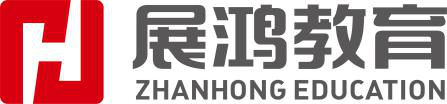 2023年浙江公务员行测测试卷第三套带解析版一、 常识判断A.我国冬季南北温差很大的主要原因是纬度的影响 B.秦岭—淮河一线是季风区与非季风区分界线C.我国气候的突出表现是季风气候显著D.世界上大多数动植物在我国都能找到适合生长的地区，主要是因为我国气候类型复杂在经济生活中一种经济现象的出现往往引起另一种现象的产生。下列表述能体现这一关系的是（	）。美元兑人民币汇率下跌，赴美旅游费用一定会上涨水务公司供水价格提高，会使居民生活用水量大幅减少上海至广州的高铁开通，上海飞广州航班的客流量可能下降 D.重大节日免收小型客车通行费，导致居民消费以享受型为主在催化剂中，能够使化学反应加快速度的称为正催化剂，使化学反应速度减慢的称为负催化剂。 下列属于负催化剂的是（	）。为防止食用油脂酸化而加入的没食子酸正丙脂B.在分解氯酸钾制备氧气实验时加入的二氧化锰 C.在用锌和稀硫酸反应制备氧气时加入的硫酸铜 D.在大雪后为促使积雪融化而在马路上撒下的盐古语有云：“百行孝为先。”《二十四孝》故事在民间广泛流传，以下属于《二十四孝》成语故 事的有（	）。鹿乳奉亲	B.缘木求鱼	C.卧冰求鲤	D.恣蚊饱血辛弃疾《永遇乐•京口北固亭怀古》中写道：“千古江山，英雄无觅，孙仲谋处。舞榭歌台，风流总被，雨打风吹去。斜阳草树，寻常巷陌，人道寄奴曾住。想当年，金戈铁马，气吞万里如虎。”此 阙中涉及两个著名的历史人物，分别是（	）。三国孙权，南朝刘裕	B.三国孙权，西汉班固C.三国孙策，战国廉颇	D.三国孙策，北魏拓跋珪可直接用于建筑建造的技术是（	）。全息投影	B.3D打印	C.二维码	D.激光照排关于诗文中的人物，下列说法不正确的是（	）。醉翁之意不在酒，在乎山水之间也——“醉翁”是欧阳修 B.臣本布衣，躬耕于南阳——“臣”是诸葛亮C.少陵野老吞声哭，春日潜行曲江曲——“少陵野老”是杜牧D.座中泣下谁最多，江州司马青衫湿——“江州司马”是白居易以下发文字号，符合《党政机关公文格式》规定的是（	）。中办发〔2012〕8号	B.中办发[2012]第8号C.中办发〔2012〕08号	D.中办发[2012]08号一位外国游客想了解齐鲁文化，下列最能代表齐鲁文化特点的旅游路线是（	）。A.青岛—烟台—威海—泰安	B.济南—淄博—泰安—曲阜C.烟台—潍坊—淄博—济南	D.青岛—潍坊—济南—曲阜下图为中国古代一次重要的战役形势图，据此进行的下列判断，正确的是（	）。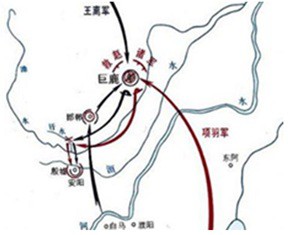 A.发生在统一的中央集权制国家建立前	B.是中国历史上著名的以少胜多的战役C.交战双方分别为刘邦军队和项羽军队	D.双方决战地位于今河北省邯郸市境内下列影视作品的创作题材不同于其他三项的是（	）。A.《智取威虎山》 B.《铁道游击队》 C.《一江春水向东流》 D.《永不消逝的电波》13.2015年4月25日，尼泊尔发生8.1级地震。依照板块构造理论，尼泊尔地震是由下列哪两个板块 碰撞引起的？（	）A.非洲板块与南极板块	B.印度洋板块与亚欧板块C.亚欧板块与太平洋板块	D.印度洋板块与太平洋板块国家积极支持北部湾经济区发展，审批和核准了不少有利于劳动和帮助北部湾经济发展的重要 政策，但不包括（	）。A.设立钦州保税港区	B.设立凭祥综合保税区C.设立北海自由贸易港区	D.设立南宁保税物流中心下列塑料制品中，能够作为食物容器放入微波炉中加热的是（	）。A.聚氯乙烯（PVC）	B.聚乙烯（PE）	C.聚丙烯（PP）	D.聚苯乙烯（PS）16.90多年来，中国共产党团结带领人民完成和推进了“三件大事”。下列不属于“三件大事”的是（	）。A.完成了辛亥革命，结束了统治中国几千年的君主专制制度 B.完成了新民主主义革命，实现了民族独立、人民解放C.完成了社会主义革命，确立了社会主义基本制度D.进行了改革开放新的伟大革命，开创、坚持、发展了中国特色社会主义17.在地震、矿难等灾害现场，生命体征探测仪能为及时发现幸存者提供很大的帮助。它是通过捕 捉被探测者的人体信号来进行定位搜寻的仪器。目前，生命体征探测仪能探测到人体信号主要有（）。A.呼吸频率信号	B.心脏电场的超低频信号	C.人体红外热信号	D.大脑皮层电信号18.2013年，随着《中国汉字听写大会》《汉字英雄》等节目的热播，社会上出现了“汉字热”， 汉字这一优美的文字，经历了甲骨文到金文，再到大篆、六国古文，进而到小篆、再到隶书，进而到楷 书、草书、行书的演变过程。其中，（	）是古文字和现代文字的分水岭。A.金文演变为大篆	B.六国古文演变为小篆	C.小篆演变为隶书	D.隶书演变为楷书“斗柄东指，天下皆春”的意思是指北斗七星斗柄指向东方的时候，春天就来了。那么，在冬 季，北斗七星的斗柄指向（	）。A.北方	B.南方	C.西方	D.东方我国有许多成语与历史人物或历史事件有关。与“鸡鸣狗盗”有关的人物是（	）。A.平原君	B.信陵君	C.孟尝君	D.春申君二、 言语理解与表达读书时对感兴趣的东西深钻细研，无疑有助于我们更全面、系统、深入地了解这些东西。但不感兴趣的东西，有的也可能恰恰是我们所	的。这不仅因为兴趣本身有一定的局限性，而且因为 在特定领域浸染日久，往往会	这种兴趣，形成越不感兴趣越排斥的恶性循环，导致短板更短。 依次填入划横线部分最恰当的一项是（ ）。A.需要 泛化	B.忽视 僵化	C.欠缺 固化	D.提倡 弱化说话不仅是一种生理功能，更是一种能力，会说话的人，纵然	，滔滔不绝，听者也不以为苦；纵然	，一字千金，也能绕梁三日。成功人士大多是成功的说话者，毫不夸张地说，其 成功至少有一半是靠舌头	的。依次填入划横线部分最恰当的一项是（	）。书法是写字，但写字不是书法。文字是载体，它		着表达思想、传递信息、记事备忘、传承历史的重大使命。而中国书法，则正是使汉字	完美，升入化境的艺术。依次填入划横线部分最恰当的一项是（ ）。A.担负 臻于	B.肩负 趋于	C.承担 日趋	D.承载 日益本地杂草野花由于经历了千百年的自然	，对当地气候和土质都有极好的适应性，根本不需要过多额外的养护。而且，与属于外来物种的人工草坪相比，本地杂草野花还有一个	就是空间探测器拍摄的大量照片和探测仪器的取样分析，揭开了被测行星的大气环境和表面景观的	，让人看到了它们的真实面目。1997年美国“探路者号”探测器及“索杰纳号”火星车的大 量照片和检测结果显示，如今一片荒凉的火星曾经是一个	和维持过生命的星球。依次填入划横线部分最恰当的一项是（	）。A.面纱 孕育	B.伪装 诞生	C.谜底 萌发	D.帷幕 繁衍互联网时代，热点事件层出不穷，“新闻”盖“旧闻”也符合传播规律。“热点”可以变“冷”，但涉事单位的问责处理机制要继续运转并发挥作用。如何运转需按照法律法规和制度运行， 而不是根据公众关注度的高低、媒体参与热情的变化而“	”。填入划横线部分最恰当的一项是（	）。A.随机应变	B.急不择途	C.顾此失彼	D.八面玲珑车模作为一种营销手段，并没有道德原罪。只不过，伴随着车模的反客为主，视觉暴力和恶俗炒作在车展中	，引发人们的“审	疲劳”。在商业世界和生活空间的模糊边界里，在私 人与公共的复杂关系中，车模“乱花渐欲迷人眼”。东北人口流失由一系列复杂的原因造成，有很多是全国性问题，也有一些是东北独有的，无需过度渲染，也不可	。具体考察外流人口，大部分主要从事保洁、保安等简单劳动，这是近年来 东北经济发展不振的一个结果，而不是一个原因。人口由经济欠发达地区向发达地区集中的普遍现象， 本质上体现的则是地区间资源配置失衡。	，趋利避害是人的本性，没有什么能够阻止人 	。依次填入划横线部分最恰当的一项是（	）。在这里，作家的人格显得	。无论是历史还是现实或者是最普遍的底层生活，都在他们的笔下幻化为一种真实人生的存在，一种精神的存在，一种被称为“心灵史”的存在。他们	于历史与现实之间，心甘情愿地进行着漫长而苦涩的精神之旅，既充实又富有。填入划横线部分最恰当的一项是（	）。A.微乎其微 踯躅	B.举足轻重 徜徉C.至关重要 彷徨	D.无关大局 徘徊文化如同一种生物，它同样具有遗传与变异两种倾向。文化一旦产生，它就会不断	自己的“基因”，规定后来文化的大体	，这就是文化的遗传。同时，由于一切皆以时间条件的变 化为转移，一种	文化不可能总是适应不断变化了的社会现实，它对自身结构、功能进行调整以 保证与现实的切合，这就是文化的差异。依次填入划横线部分最恰当的一项是（	）。A.完善 脉络 稳定	B.延续 发展 即成C.修饰 框架 成熟	D.稳固 方向 保守“用最严谨的标准、最严格的监管、最严厉的处罚、最严肃的问责，确保广大人民群众‘舌尖 上的安全’”。不久前闭幕的中央农村工作会议，把食品安全放在更加重要位置来谋划，四个“最” 	，一个“确保”	。这样的宣示与承诺，对农产品生产提出了更高要求，回应了全社会 对食品安全的关切，更彰显了党和政府勇于担当、为民纾困的坚强决心。依次填入下列横线处的词语，最恰当的一组是（	）。英雄、英雄主义、英雄文化是互为依托、		的，没有英雄就谈不上英雄主义，谈不上英雄文化， 而英雄文化又会源源不断地	、	英雄与英雄主义。A.相濡以沫 产生 滋养B.相依相伴 孕育 生长C.相伴相生 孕育 滋养D.生死相随 出现 滋长依次填入下列横线处的词语，最恰当的一组是（	）。 	国防和军队改革，	军事战略指导，	现代军事力量体系。A.完善 深化 加强	B.深化 完善 加强C.加强 深化 完善	D.深化 加强 完善一个好的创业者，至少需要两方面精神动力。一是创新精神，它强调思想的灵动、思维的 	；二是工匠精神，它强调	，一丝不苟。有的创业者过于求新求异，追求新点子、新包 装，只有破坏没有建设，而以持续、稳定、渐变为特征的工匠精神，则对此有纠偏和矫正功能。农民工就业难题的破解是一个长期过程，不可能	，需要政府、企业、社会组织以及农民工自己协同作战。A.轻而易举	B.易如反掌	C.一蹴而就	D.唾手可得在文字还不普及的时代，民间故事承担了培养人生观、道德观、伦理观的职能，听故事是人们学习传统文化、自然知识、人生哲学等的重要渠道。然而，飞速发展的现代科技正在深刻改变着人们的 生活方式，也极大地影响着人们的接受习惯和审美趣味。当下的年轻人对传统文化的感知和了解，更多 的是通过影视作品、网络小说、电子游戏等途径，年轻人对传统民间故事中的一些经典形象越来越陌生。不少专家学者表示，打捞“失落”的民间故事刻不容缓。接下来最可能讲的是（	）。A.民间故事与传统文化之间的关系	B.年轻一代对民间故事的了解状况C.让民间故事为现代人接受的途径	D.现代科技对民间故事传播的冲击钛合金强度大，重量轻，耐热性能好，适用于船只、汽车、航空航天工业，被人们视为未来材料。新型波音777客机采用了约9%的钛合金材料。然而，钛合金的加工难度极大，如加工一个钛合金船用涡轮压缩机轮需要50个小时，而加工一个铝合金的同样部件仅需5小时。德国布伦瑞克大学的科学家采用了一种专门热处理方法，将氢原子渗入材料，掺氢的钛合金相对软化。对软化的钛合金进行切削加 工，加工设备所承受的机械和热负载明显降低，切削力仅需过去的50%，大大降低了加工成本。加工完毕后，再经专门的热处理工序，材料的特性则回到原先状态。科学家称，该方法非常适用于大批量的钛 合金铸件加工。对这段文字的主要内容概括最为准确的是（	）。钛合金被视为未来材料，但加工难度大，德国科学家采用专门热处理的方法非常适用于大批量的 钛合金铸件加工钛合金被视为未来材料，德国科学家采用专门热处理方法降低其加工难度及成本 C.钛合金加工难度大，德国科学家采用专门热处理方法降低其加工难度D.钛合金被视为未来材料，但加工难度极大，德国科学家采用专门热处理方法降低其加工难度及成本“报刊的有机运动”是马克思提出的关于报刊报道新闻的过程理论，它被通俗地解释为新闻真实是一个动态的过程。很多时候，在事件发生初期，由于报道的不深入，没有充分的消息源，新闻传达 给受众的信息往往是片面的，受众的判断也建立在这种片面的事实上。这正是新闻传播的一种特性，无 论是受过专业训练的记者，还是现在活跃在各种社交平台的“公民记者”，都没有能力以“上帝视角”观察事件。而且，新闻报道不是给出最终结论的判决，而是对一个阶段所发生的新闻事实的描述。 这段文字旨在强调（	）。A.新闻真实是客观实际不断演变的过程	B.新闻应充分挖掘消息源进行深入报道C.新闻报道是与事实真相逐渐接近的过程	D.专业记者和公民记者都难以达到新闻真实春节前夕，职员小李想给外地的父母换一台60英寸大电视，如何选择合适产品，他和妻子的想法不同，一直在纠结。小李觉得在天猫买更划算，妻子却看中了京东送的扫地机器人这个赠品。“这款 电视，爸妈住的城市京东无货，咱先收货再把这么大电视寄回家，估计邮费也要好几百元。”小李仔细 比对了两家电商的销售细则。“我们再看看国美、苏宁吧。”妻子说，“在苏宁买这台电视，顺丰送货 入户，价保15天，还有新人礼包199元；国美现在满1000减100，新会员注册还送200元现金……”对这段文字概括最准确的一项是（	）。A.有些顾客存在价格选择的焦虑	B.顾客似乎不是很在意消费快感C.选择多反而更难做出明智选择	D.每逢节日商家都上演营销大战在日益开放的市场经济活动中，无论是来自城市还是来自农村的市场参与者，都被抛进不断更新的陌生空间中。市场的交易主体、交易行为、交易制度和交易商品，都在日新月异地变化着。尤其是 考虑到经济生活信息化和网络化，市场经济的陌生关系就呈现出更为复杂的状态。这段文字重在说明（	）。A.市场经济活动中人们面对的是陌生关系	B.市场经济的主要特点就是信息不断更新C.市场经济生活变得越来越信息化网络化	D.市场经济使得人与人之间的关系复杂化在一线城市，过去一派田园风光的郊区，如今也已高楼林立，无“农”可学正成为不少学校农学专业面临的窘境。再加上时间、场地和内容的限制，学农对农学专业学生的吸引力逐渐减弱，学农的 必要性也遭受质疑。这段文字意在说明（	）。A.吸引学生学农迫在眉睫	B.农学专业面临双重困境C.农学专业应适应城市化发展趋势	D.国家应为农学发展提供必要条件在中国传统观念中，雕塑一直未被看作是与绘画同等的艺术形式；在中国传统学术中，也只有“画学”而没有“雕塑学”。历史上的这种不重视，造成19世纪末20世纪初，大量具有极高史料研究 价值的石雕作品流失海外。而今天，新兴收藏家们的目光也只停留在艺术品的财富表象上，因此使得元、明、清三代的铜鎏金佛像价格一路飞涨，而面对那些真正体现中国雕塑文化及历史风貌的高古石雕 时，他们表现得却有些畏畏缩缩、举棋不定，这难免让人觉得遗憾。这段文字主要谈论的是（	）。A.观念上重视雕塑艺术的意义	B.目前雕塑收藏家不成熟的心态C.高古石雕在中国不受重视的原因	D.雕塑收藏品价格与价值背离的状况波普尔提出了“可证伪性”理论，他认为任何学说要成为科学理论，必要条件是它必须是可证伪的，也就是说可以通过反例来证明其伪。“天鹅是白的”这个命题是可证伪的，如果找到一只黑天鹅，这个命题就会被证明是错的；“如果我从小开始学钢琴，现在一定能够成为一名钢琴家”，这个命 题是不可证伪的，现在的“我”无法重新走一遍人生，也就无法验证其真伪。只有经过多次验证，不能 被推翻的理论才能成为科学。即使成为科学的理论，某种意义上仍然是假说。科学家的正确态度应该是，不断试图推翻自己建立的学说，寻求对自己学说的批评、探究更正确的学说。唯有此，才能不断接 近真理。与这段文字中波普尔的理论不相符的是（	）。A.可证伪性是科学与非科学理论的分界标准B.任何科学理论都是针对问题所作的一种假说C.在科学活动中不能把现有理论当作终极真理来顶礼膜拜D.任何事物的内在规律或“本质”都是可以认识和可预见的如果可以有“教育过度”这样一个命题的话，其本质应该是，由于劳动力市场功能和教育质量等方面的因素，导致人力资本供给与需求之间的匹配不当，而不应该是人力资本总量的过度。国际经验 表明，因短期内的教育回报率降低，迫于社会上不恰当的压力而控制教育发展，或者政府未能弥补人力资本回报率下降的市场失灵导致教育停滞的结果，通常是灾难性的。 下面说法与上文不符的是（	）。A.“教育过度”会导致人力资本供给与需求之间的匹配不当B.人力资本供给与需求之间的匹配不当时，会影响教育回报率 C.不能因为短期内的教育回报率降低而忽视人力资本积累D.抑制教育发展将会影响经济的发展习近平在“一带一路”国际合作高峰论坛开幕式上说，“一带一路”具有开放包容的特征，其中，我们的愿景和行动当中提到一系列的机制，包括上海合作组织、清迈倡议、中国东盟自贸区、亚投 行丝路基金，未来会有RCEP的机制，通过上述机制的建立，推进未来“一带一路”建设走向繁荣。这段文字强调的是（	）。A.合作理念的开放包容	B.合作空间的开放包容C.合作领域的开放包容	D.合作方式的开放包容千百年来，食物就这样随着人们的脚步，不停迁移，不停流变。无论脚步走多远，在人的脑海中，只有故乡的味道，熟悉而顽固，它就像一个味觉定位系统，一头锁定了千里之外的异地，另一头则 永远牵绊着记忆深处的故乡。这里的“它”指的是（	）。A.故乡	B.脚步	C.食物	D.味道学术资源是一种权益，尤其是知识产权的保护，已经成为推动和保障现代学术健康发展的基础和柱石。然而，学术资源更有一种公共属性，尤其对那些接受纳税人投资进行科学研究的研究者来说， 更有必要保证自己的研究成果能够成为社会公共知识资源的一部分，保证社会能够利用这些研究成果提 升国民素质，保证公众能够自由方便地利用这些科学成果。因此，在尊重知识产权和不违背版权法的前 提下，增强学术资源的公共性，保障学术资源的无障碍传播，不仅是推进科学研究的基本要求，也是尊 重和保障公众信息权利的体现。这段文字意在强调（	）。A.知识产权保护推动了现代学术发展	B.应逐步增强学术资源获取的开放性C.学术资源讲权益的同时更要讲公益	D.学术资源拥有者应让渡出部分权益里尔克说，灵魂没有宇宙，雨水就会落在心上。如果一个人的灵魂不够辽阔，就常常会觉得处处与奸邪之人狭路相逢。因为越是在狭窄的空间里，丑恶越容易被放大。而当你的心灵能盛下世界，那 么，即便是偶见一隅的阴风浊浪，在阔大的视野里，也不过是沧海一粟。以上文字试图说明（	）。A.灵魂和宇宙的关系 B.狭隘与丑恶的关系 C.为人应该心胸宽广 D.为人应该胸怀天下下列各句中，有语病的一句是（	）。A.中方呼吁乌克兰有关各方通过对话和谈判寻求政治途径解决分歧，维护地区和平稳定 B.怎样才能使改变风气的一时成效转为常态化、长效化，似乎是一个永恒的课题C.凯恩斯说，市场的非理性比理性的寿命还长D.红嘴鸥被授予“春城”昆明的“荣誉市民”，每年秋冬季节都会来到昆明越冬，与昆明市民人鸥同乐，其乐融融作家毕飞宇提及阅读与写作的关系时说，作家的写作不是盲目的，写作一定有它的指向，这个指向无非是两个方面，一个是理性诉求，第二个就是美学标准。所谓写作，就是向自己心中的那个美学 标准靠近的一个过程。没有一个母亲能把自己的美学标准生给自己的子女，	。填入划横线部分最恰当的一句是（	）。A.美学标准是需要建立的	B.要在心中逐步建立起美学标准C.必须是这个人自己去建立		D.每个人都有自己的美学标准三、 数量关系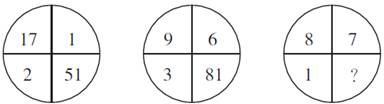 A.64	B.48	C.56	D.7252.1.2， 2.8， 2， （ ）， 2.2， 2.3A.2.7	B.2.4	C.2.5	D.2.653.1， 1， ， ， 2， （ ） A.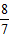 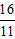 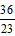 B.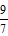 C.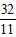 D.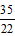 54.6， 11， 17， （ ）， 45A.30	B.28	C.25	D.2255.   ， 1， 9， 243， （ ）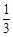 A.19683	B.19785	C.19827	D.1986956.69.下边是空心圆有规律生成的一个树形图，由此可知，第10行的空心圆的个数是（	）。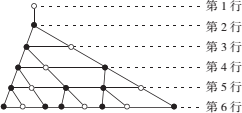 A.34	B.21	C.13	D.8甲、乙、丙三员工共同修剪6060平方米草地，甲的修剪效率为30平方米/分钟，乙的修剪效率为40平方米/分钟，丙的效率为60平方米/分钟。上午，甲7点30分开始修剪，乙7点45分开始，丙8点15分开始，他们同一时间完成工作，乙用了（	）分钟。A.56	B.57	C.58	D.59某单位共有四个科室，第一科室20人，第二科室21人，第三科室25人，第四科室34人，随机抽 取一人到外地考察学习，抽到第一科室的概率是多少？（ ）A.0.3	B.0.24	C.0.2	D.0.15甲、乙两个班各有40多名学生，男女生比例甲班为5:6，乙班为5:4。则这两个班的男生人数之 和比女生人数之和？（ ）A.多1人	B.多2人	C.少1人	D.少2人某粮油店有一台不等臂的天平和一个5千克的砝码，顾客要买10千克大米，店员先将砝码放在左 盘，大米放在右盘，平衡后将称得的大米给顾客；再把砝码放在右盘，大米放在左盘，平衡后又把第二 次称得的大米给顾客。请问这种称法对谁更有利？（ ）A.顾客	B.店主	C.都一样	D.不确定小陶要用小推车运送120本书到图书馆。已知大箱、中箱、小箱一次分别能装10、8、6本书，大 箱、中箱、小箱各有3、4、13个。小推车一次能运送的箱数如下表。如果箱子不重复利用，小陶最少要 运（ ）次，才能把所有书运送到图书馆。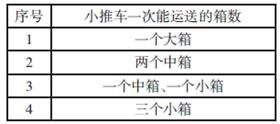 A.6	B.7	C.8	D.9x若任意正整数x和y，定义x⊕y=2x+y，x y=y ，则1⊕（23）=（ ）。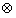 A.10	B.11	C.64	D.81某公交车停车场内停着10辆公交车，上午7点整有一辆公交车进入停车场，同时有一辆公交车离 开停车场，以后每隔12分钟都有一辆公交车驶入停车场，每隔10分钟有一辆公交车离开停车场，则到当 天下午什么时候停车场里的公交车全都开出？（ ）A.4:30	B.4:50	C.5:00	D.4:10某单位向商店订购定价为100元的商品80件，单位订货员向商店经理提出：“如果商店肯降价， 那么每降价1元，单位多订购4件。”商店经理算了一下，若降价5%，由于订货员多订货，获得的利润反 而比原来利润多100元，则该商品每件成本是（ ）。A.71元	B.70元	C.68元	D.67元一个班有50名学生，他们的名字都是由2个字或3个字组成的。将他们平均分为两组之后，两组 的学生名字字数之差为10。此时两组学生中名字字数为2的学生数量之差为（	）。A.5	B.8	C.10	D.12甲商店购入400件同款夏装。7月以进价的1.6倍出售，共售出200件；8月以进价的1.3倍出售， 共售出100件；9月以进价的0.7倍将剩余的100件全部售出，总共获利15000元。问这批夏装的单件进价 为多少元？（ ）A.100	B.120	C.125	D.144甲、乙和丙是同一公司的同事，甲工资为8000元/月，乙工资为7200元/月，丙工资比3人工资的 平均值高400元/月。问丙的工资为多少元/月？（ ）A.7800	B.8000	C.8200	D.8400某工厂员工周一到周五每天工作8小时，周六工作5小时，周日休息。小王某年6月下旬到该工厂 上班，某天下班后算得已到该工厂上班500小时。如当年7月1日是星期六，问小王到该工厂上班的日期是（ ）。A.6月21日	B.6月22日	C.6月23日	D.6月24日工厂的两个车间共同组装6300辆自行车。如果先由一号车间组装8天，再由二号车间组装3天， 刚好可以完成任务；如果先由二号车间组装6天，再由一号车间组装6天，也刚好可以完成任务。则一号 车间每天比二号车间多组装（	）辆自行车。A.210	B.180	C.150	D.130某软件公司对旗下甲、乙、丙、丁四款手机软件进行使用情况调查，在接受调查的1000人中， 有68%的人使用过甲软件，有87%的人使用过乙软件，有75%的人使用过丙软件，有82%的人使用过丁软件。那么，在这1000人中，使用过全部四款手机软件的至少有（	）人。A.120	B.250	C.380	D.430某化学实验室有A、B、C三个试管分别盛有10克、20克、30克水，将某种盐溶液10克倒入A试管中，充分混合均匀后，取出10克溶液倒入B试管，充分混合均匀后，取出10克溶液倒入C试管，充分混合 均匀后，这时C试管中溶液浓度为1%，则倒入A试管中的盐溶液浓度是（	）。A.40%	B.36%	C.30%	D.24%某高校做了关于碎片化学习的问卷调查，问卷回收率90%，在调查对象中180人会利用网络课程进行学习，200人利用书本进行学习，100人利用移动设备进行碎片化学习，同时使用三种方式学习 的有50人，同时使用两种方式学习的有20人，不存在三种方式学习都不用的人。那么，这次共发放了多少份问卷？（ ）A.370	B.380	C.390	D.400一个班级组织跑步比赛，共设100米、200米、400米三个项目。班级有50人，报名参加100米比 赛的有27人，参加200米比赛的有25人，参加400米比赛的有21人。如果每人最多只能报名参加2项比赛，那么该班最多有多少人未报名比赛？（	）A.11	B.12	C.13	D.14加油站营业时间为每日1时到午夜12时，且在每日停业的1小时中进货1万升92号汽油。某月1日开始营业时有92号汽油库存4万升，当日销售92号汽油1万升，但由于周边车流量增加，每日92号汽油销 量都比上一日增加1000升。问该加油站如不增加每日的进货量，92号汽油将在哪一日售罄？（ ）A.11日	B.10日	C.9日	D.8日一战斗机从甲机场匀速开往乙机场，如果速度提高25%，可比原定时间提前12分钟到达；如果以 原定速度飞行600千米后，再将速度提高 ，可以提前5分钟到达。那么甲、乙两机场的距离是多少千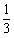 米？（ ）A.750	B.800	C.900	D.1000四、 判断推理把下面的六个图形分为两类，使每一类图形都有各自的共同特征或规律，分类正确的一项是（）。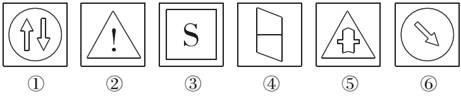 A.①②⑤，③④⑥	B.①③⑥，②④⑤	C.①②④，③⑤⑥	D.①③④，②⑤⑥ 77.A.A	B.B	C.C	D.D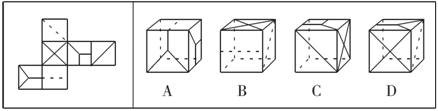 从所给的四个选项中，选择最合适的一个填入问号处，使之呈现一定的规律性。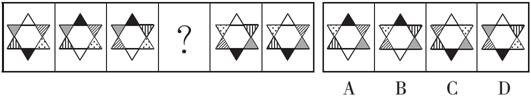 A.A	B.B	C.C	D.D从所给四个选项中，选择最合适的一个填入问号处，使之呈现一定的规律性。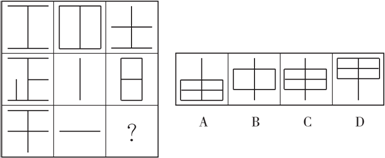 A.A	B.B	C.C	D.D从所给四个选项中，选择最合适的一个填入问号处，使之呈现一定的规律性。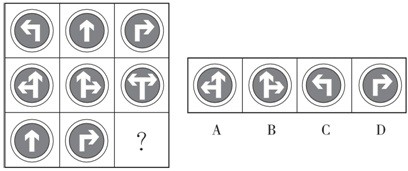 A.A	B.B	C.C	D.D左边给定的是纸盒外表面的展开图，右边哪一项能由它折叠而成？请把它找出来。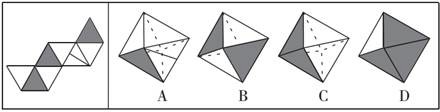 A.A	B.B	C.C	D.D从所给的四个选项中，选择最合适的一个填入问号处，使之呈现一定的规律性。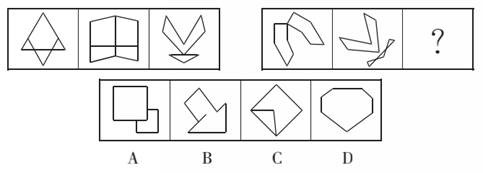 A.A	B.B	C.C	D.D 83.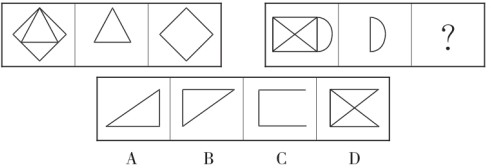 A.A	B.B	C.C	D.D 84.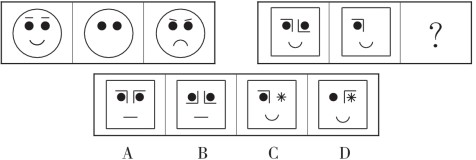 A.A	B.B	C.C	D.D85.从四个图中选出唯一的一项，填入问号处，使其呈现一定的规律性。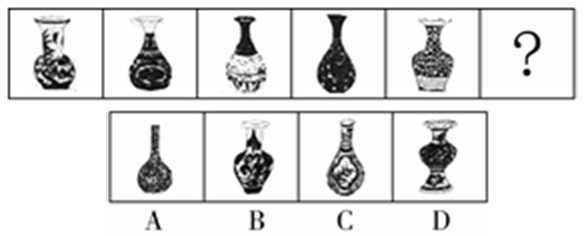 87.教师∶教师法∶尊重教师A.企业∶劳动法∶招聘童工	B.会计∶会计法∶虚报账目C.司机∶交通法∶肇事逃逸	D.夫妻∶婚姻法∶婚姻自主88.1223△※xxHGA.6779☆&ssHg	B.3449&@ddMWC.8829@☆kkJY	D.3112◎&JjNH富强 对于 （ ） 相当于 （ ） 对于 社会A.国家 和谐	B.自由 法治	C.文明 诚信	D.民主 友善南征北战∶东讨西伐A.万紫千红∶姹紫嫣红	B.古往今来∶天南地北C.朝三暮四∶喜新厌旧	D.左顾右盼∶东张西望风扇∶空调A.潜艇∶航母	B.雨衣∶雨伞	C.宣纸∶电脑	D.蜡烛∶电灯酒驾∶吊销驾驶证A.犯罪∶法律制裁	B.退休∶领取养老金	C.祈祷∶通过考试	D.护照∶出国旅游烽火台∶烟火∶军情A.货船∶海洋∶货物 B.电视∶信息∶网络 C.钟表∶电量∶时间 D.飞机∶导航仪∶方向94.（ ） 对于 治理 相当于 学业 对于 （ ）A.污染 攻读	B.顽症 学习	C.清理 功课	D.整顿 作业95.（ ） 对于 家具 相当于 花岗岩 对于 （ ）A.书桌 石膏	B.家电 岩石	C.木材 雕塑	D.房间 石矿丹麦的研究团队发现，多饮用含咖啡因饮料的年轻人，胆固醇指标严重超标的比例明显超过那 些不饮用含咖啡因饮料的年轻人。因此，研究团队认为饮用咖啡因将影响年轻人的身体健康。以下哪项如果为真，将最有力质疑上述的结论？（ ）胆固醇指标是身体是否健康的指标之一常喝含咖啡因饮料的年轻人通常有暴饮暴食的饮食习惯 C.饮食清淡的人更容易保持健康的胆固醇指标D.有的年轻人胆固醇超标严重，但他们从来不饮用含咖啡因的饮料与传统的“汗水型”经济不同，创新是一种主要依靠人类智慧的创造性劳动。由于投入多、风险大、周期长、见效慢，创新并非是每个人自觉的行动，它需要强大的动力支持。如果有人可以通过资 源炒作暴富，或者可以凭借权钱交易腐败发财，那么人们创新就不会有真正的动力。根据以上概述，可以得出以下哪项？（ ）A.如果有人可以通过土地资源炒作暴富，就有人可以凭借权钱交易腐败发财 B.如果没有人可以凭借权钱交易腐败发财，人们创新就会有真正的动力C.如果人们创新没有有真正的动力，那么就有人可以通过土地资源炒作暴富 D.如果人们创新具有真正的动力，那么没有人可以凭借权钱交易腐败发财尽管苹果电脑产业链中的上下游企业估计也在羡慕甚至怨恨苹果公司的丰厚利润，但却鲜有企业会公开反对。为什么？因为这些企业知道自己尽管利润不高，但是成为苹果供应商对自己也是有益的 事；如果不是成为苹果的供应商，或许还无法赚取目前所拥有的利润。也正是如此，尽管苹果对其供应 商有着苛刻的要求，但还是有很多企业趋之若鹜。如果以下各项为真，最能支持以上观点的是（ ）。A.苹果公司的利润远大于其上下游企业的利润B.苹果公司为其上下游企业带来了足够的利润 C.有些企业为成为苹果公司的上下游企业而自豪D.苹果公司的模式可以被其他公司所仿效人体免疫细胞可分为两类，一种是保卫人体不受侵犯的“军队”型细胞，另一类则是维持内部 治安的“警察”型细胞。前者是通过抗原抗体反应来实现抗病毒感染，其作用反应通常需要一定的时间；后者又称为自然杀伤细胞（NK细胞），人体体内每天会诞生100万个新细胞，其中约有5000个不良细胞，它们可能导致癌变，NK细胞能够尽早发现并攻击这些不良细胞和感染细胞。有研究证实，酸奶中 的R-1乳酸菌可以提高NK细胞活性。由此可以推出（ ）。A.NK细胞缺乏将导致人体部分细胞癌变	B.对付流感，酸奶甚至比药物起效更快C.“军队”型免疫细胞抗感染能力更强	D.“警察”型免疫细胞有助于机体抗癌某电视台拍摄一档真人秀节目，有A、B、C、D、E五位表演嘉宾，要安排他们入住红、黄、蓝 三顶帐篷。五位表演嘉宾提出了以下几点入住要求：①嘉宾A要住入住红色帐篷；②B和C要入住同一顶帐篷；③如果D入住蓝色帐篷，则E也要入住蓝色帐篷；④同时，栏目组要求，每顶帐篷中都要住人。则下列安排肯定不符合上述要求的是（ ）。A.B、C入住红色帐篷 B.B、D入住蓝色帐篷 C.D、E入住黄色帐篷 D.E入住红色帐篷近年来，学术不端甚至学术腐败现象愈演愈烈。有些人剽窃他人研究成果，有些人编造实验数 据，有些人私自拿患者做实验，不仅丧失了学者的底线，甚至是连最起码的做人底线都没有了，身为学 者的李教授对此感到非常痛心，他认为学术腐败已经到了非惩治不可的地步，但是同样身为学者的妻子 说：“我不同意你的观点，我们学院的张教授治学严谨，他从来没有学术不端的行为。”以下哪项最能反驳李教授妻子的观点？（ ）A.惩治学术腐败光靠榜样的力量是不够的，更需要法律的约束 B.张教授也可能存在学术不端行为，只是没有被发现而已C.作为一名公共知识分子，张教授要注意自己在公众面前的正面形象 D.张教授的情况属于个别案例，并不能反驳带有普遍性的某种规律某企业有甲、乙、丙、丁、戊、己、庚等7位董事，他们执行集体决策制度。制度规定，如果赞成票数达与会人数的一半以上，一项决策就能通过，否则不能通过；每位董事必须对所有决策提案行 使表决权，要么赞成，要么反对，不得弃权。在一次决策会议上，董事悉数到齐，需要对1号、2号、3 号等3项提案进行决策表决。已知：对这3项提案，每位董事都至少赞成一项，至少反对一项；甲赞成1号提案，但反对2号提案；乙赞成1号和3号提案；戊只赞成1号提案；庚反对1号和2号提案；如果丁的选择与庚正好相反，可以得出以下哪项？（ ）A.1号提案能通过	B.2号提案能通过	C.3号提案能通过	D.3号提案不能通过研究人员认为肥胖症和人体内寄生某些能产生特定气体的微生物有关，这些微生物使他们呼出 的气体味道更难闻。加州洛杉矶CS医学中心分析了792位体检者的呼吸，发现呼出甲烷和氢气量高的人的身高体重指数（BMI）比正常人要高2.4点，即属于肥胖人群。根据以上描述不能推出（ ）。胖人体内可能寄生着某些产生特定气体的微生物可以通过气体是否难闻来判定呼气者是否是肥胖症患者 C.呼出气体中甲烷和氢气含量高的人群比正常人群更胖D.甲烷和氢气的混合物味道较难闻研究表明，适当休息可以提高工作效率。当完成一项复杂艰巨的任务时，人们可以适当休息一 下，做点较简单的其他事情，之后继续工作，这可以让工作业绩提高约40%。一家公司老总将这一结论应用于公司，增加了员工休息时间，但生产业绩却没有上升，反而明显下降。以下哪项如果为真，最能解释上述矛盾现象？（	） A.公司的有些部门并没有严格执行老总的休息计划B.公司生产都是流水线作业，员工做的都是单一机械运作 C.一些员工在休息的时候想工作，工作的时候想休息D.近段时间公司的销售业绩不佳，没有出现明显的增长一项最新研究发现，经常喝酸奶可降低儿童患蛀牙的风险。在此之前，也有研究人员提出酸奶 可预防儿童蛀牙，还有研究显示，黄油、奶酪和牛奶对预防蛀牙并没有明显效果。虽然多喝酸奶对儿童 的牙齿有保护作用，但酸奶能降低蛀牙风险的原因仍不明确。目前一种说法是酸奶中所含的蛋白质能附 着在牙齿表面，从而预防有害酸侵蚀牙齿。以下哪项如果为真，最能支持这项研究发现？（ ）黄油、奶酪和牛奶的蛋白质成分没有酸奶丰富，对儿童牙齿的防蛀效果不明显儿童牙龈的牙釉质处于未成熟阶段，对抗酸腐蚀的能力低，人工加糖的酸奶会增加蛀牙的风险 C.有研究表明，儿童每周至少食用4次酸奶可将蛀牙发生率降低15%D.世界上许多国家的科学家都在研究酸奶对预防儿童蛀牙的作用兼并，指的是一个企业收购另一个企业的行为，通常以一个企业收购另一企业股票的形式发生。主要形式包括：（1）纵向兼并，发生在两个企业处在生产过程的不同阶段的时候；（2）横向兼并，发生在两个企业处在同一个市场中的情况下；（3）混合兼并，发生在两个企业在两个没有关联的 市场中各自经营的场合。根据上述定义，下列选项正确的是（	）。A.甲果汁公司收购乙可乐公司，属于横向兼并B.甲手机公司收购乙电脑公司，属于纵向兼并C.甲面粉厂被乙面包厂收购，属于混合兼并D.甲商品房开发公司收购乙物业管理公司，属于混合兼并地方保护主义，是指地方政府利用其手中的行政权力，对本地企业和外地企业在经济上实行差 别待遇，以维护或扩大该地方局部利益的倾向。根据上述定义，以下情况属于地方保护主义的是（ ）。南方某山区县为保护本地稀有野生动植物资源，拒绝外地游客进入山区参观某地政府为保证本地品牌的市场占有率，在宣传报道中夸大外地同类产品的缺陷某地为保护当地连锁超市利益，通过收取高额税费限制某跨国超市集团发展 D.某市政府盲目发展本地经济，对大型化工厂的重度污染问题不理睬不治理视觉适应是我们熟悉的一种感觉现象。它是由于刺激物质持续作用而引起的感觉性的变化。在 视觉范围内，可区分为暗适应和明适应。暗适应是指照明停止或由亮处转入暗处时视觉感觉性提高的时 间过程。明适应和暗适应相反，是指照明由暗处转入亮处时人眼感受性下降的时间过程。根据上述定义，下列不属于明适应的是（ ）。A.我们从阳光照射的室外进入电影院，觉得一片漆黑，经过一段时间就可以看到黑暗中的物体 B.医生让做完眼睛手术的人在光线比较昏暗的房间里摘掉蒙在眼睛上的纱布C.白天车辆驶出隧道时，驾驶员易感视觉不适，应降低行驶速度，缓慢驶出，缓解不适 D.从地下室走出来会觉得阳光很耀眼，但很快就会恢复正常状态竞业禁止是企业约束其员工而采取的一种措施，对于本单位某些在任职时接触或可能接触到商 业秘密的员工，要求其在职期间不得在竞争企业兼职或任职；不得自行创办与原企业有竞争关系的公司，离职后不得在特定时间和特定区域内开展向原企业竞争的业务或受雇于有直接竞争关系的对手公司。根据上述定义，下列不属于竞业禁止约束范畴的是（ ）。某网络公司编程人员厌倦了无休止的加班生活，辞职开了一家网吧某手机公司研发人员把自己掌握的技术偷偷出卖给另一家手机制造企业 C.某蛋糕店员工利用偷学到的配方，辞职后在原店对面开了一家蛋糕店D.某服装公司设计师为了提高收入，在另一家服装公司高薪兼职蘑菇长在阴暗的角落，得不到阳光，也没有肥料，自生自灭，只有长到足够高的时候才会开始 被人类关注，可此时它自己已经能够接受阳光了。人们将这种现象称为“蘑菇效应”。根据上述定义，下列属于蘑菇效应的是（ ）。小刘是留学归来的MBA，一进公司就担任了部门经理演员小王初入行时常常几个月只演一个小角色，后来终于成名，每天片约不断某单位给每个层级的管理者规定了一项制度，没有预先培养自己的接班人，就不能升迁小李工作后一直表现平平，一次偶然的机会他得到领导赏识，在后来的一个大项目中被委以重任自媒体是指一个普通市民或机构组织能够在任何时间、任何地点，以任何方式访问网络，通过 现代数字科技与全球知识体系相联，并提供或分享他们的真实看法、自身新闻的一种途径和即时传播方 式。根据上述定义，以下哪项行为没有涉及自媒体？（ ）A.张教授将他的课件传到网上，供学生下载	B.小李在微博上与网友讨论食品卫生问题C.小张将拍摄的“中国式过马路”用电子邮件发给网友D.老刘浏览论坛上的关于春运的新闻物质是标志客观实在性的哲学范畴，这种客观实在性不以人的意识为转移，但是可以被人们所 认识。根据上述定义，下列不属于哲学物质范畴的是（ ）。A.影子	B.引力场	C.水中月	D.梦中树行政许可是指行政机关根据公民、法人或者其他组织的申请，经依法审查，准予其从事特定活 动的行为。根据上述定义，下列不属于行政许可的是（ ）。A.广播电影电视机构的设立	B.放射性腐蚀性等危险品的生产运输C.公务员职务任免等的审批	D.证券市场准入恐怖症是指病人持续地和非理性地害怕某一特定物体、活动或情境，这种恐惧相对于实际的威 胁来说是夸大的和非理性的。根据上述定义，下列不属于恐怖症的是（ ）。A.赵亮的上司脾气不好，赵亮每次与他交谈时都会紧张、害怕 B.张伟特别怕蜘蛛，每次看到无毒的小蜘蛛都会尖叫C.刘红不敢去商场，她很担心自己会像上次一样突然摔倒 D.王明每次乘坐电梯都会很害怕，担心电梯的门打不开棘轮效应是指人的消费习惯形成之后有不可逆性，即易于向上调整，而难于向下调整。 根据上述定义，下列符合棘轮效应的是（ ）。赵老板生意失败，变卖了公司资产和名下房产后，还欠银行20多万元，但为了出行方便，他没有 用自己的高档汽车抵债李某买彩票中了500万大奖后没有告诉任何人，偷偷把钱存到银行，还和从前一样正常上班、下 班，而且工作更加积极了一夜暴富的老朱频繁出入高档消费场所，过着挥金如土的生活，很快就入不敷出，回到了之前的 生活状态，旁人都唏嘘不已，他自己倒安之若素王老汉从农村来城里带孙子，因心疼电费舍不得用空调，借口说不习惯空调吹出的冷风，让儿子 买了一台和老家一样的落地电扇用来降温消暑五、 资料分析2015年国家自然科学基金委全年共接收173017项各类申请，同比增长约10%，择优资助各类项目40668 项，比上年增加1579项，资助直接费用218.8亿元，平均资助强度（资助直接费用与资助项数的比值）53.8万元，各项工作取得新进展新成效。在研究项目系列方面，面上项目资助16709项，比上年增加1709项，直接费用102.41亿元，平均资助率（资助项目占接收申请项目的比重）22.9%，同比下降2.5个百分点。重点项目资助625项，同比增长约3.3%，直接费用17.88亿元。重大项目资助20项，直接费用3.18亿元。在人才项目系列方面，青年科学基金资助16155项，比上年减少266项，占总项数的40%，直接费用31.95 亿元，平均资助率24.6%，同比下降0.7个百分点。地区科学基金资助2829项，比上年增加78项，直接费 用10.96亿元，有力推进欠发达区域人才稳定与培养。优秀青年科学基金资助400人，国家杰出青年科学 基金资助198人，新资助创新研究群体项目38项，促进了优秀人才和团队成长。116.2015年国家自然科学基金委全年平均资助率较2014年约（ ）。A.增加1.4%	B.减少1.4%	C.增加2.1%	D.减少2.1%117.2015年地区科学基金资助的直接费用占总额的比重约为（	）。A.3%	B.5%	C.8%	D.10%118.2015年重点项目的平均资助强度约为（	）。A.213万元	B.286万元	C.342万元	D.398万元119.2014年国家自然科学基金委共接收青年科学基金的申请数约为（	）。A.5.1万项	B.5.9万项	C.6.5万项	D.6.9万项120.能够从上述材料中推出的是（	）。A.2015年重点项目的平均资助强度多于重大项目B.2014年面上项目资助项数多于青年科学基金项目C.2015年面上项目的平均资助率高于青年科学基金项目D.2015年重点项目资助项数的同比增长率高于地区科学基金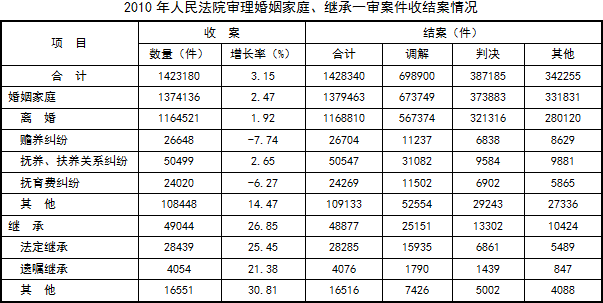 121.2010年收到的法定继承案件比上年增加了多少件？（ ）A.4535	B.5769	C.7238	D.9022122.以下案件类型中，2010年收案数占当年婚姻家庭类案件总收案数比重比上年有所提升的是（）。A.离婚类案件	B.赡养纠纷类案件	C.抚养、扶养关系纠纷案件	D.抚育费纠纷案件123.2010年结案的婚姻家庭类案件中，以调解方式结案的比重比判决方式约高多少个百分点？（）A.11	B.16	C.22	D.26以下案件类型中，2010年以调解方式结案的案件占该类型总结案数的比重最高的是（  ）。A.抚养、扶养关系纠纷案件 B.抚育费纠纷案件 C.其他类婚姻家庭案件 D.其他类继承案件与其他类型案件相比，2010年遗嘱继承案件体现出什么样的特点？（ ）A.只有遗嘱继承案件的总结案数多于收案数B.只有遗嘱继承案件的收案数比上年有所上升C.只有遗嘱继承案件的调解案件数不足总结案数的40% D.只有遗嘱继承案件的已判决案件数超过总结案数的2014年1～5月，我国软件和信息技术服务业实现软件业务收入13254亿元，同比增长20.9%，5月份完成 收入2968亿元，同比增长20.6%。1～5月，软件业实现出口182亿美元，同比增长14.8%，增速比去年同 期高4.7个百分点。1～5月，东部地区（不含东北地区）完成软件业务收入10254亿元，同比增长20%；中部完成软件业务收 入491亿元，同比增长28.8%；西部和东北地区分别完成软件业务收入1184亿元和1325亿元，同比增长24.1%和22.6%。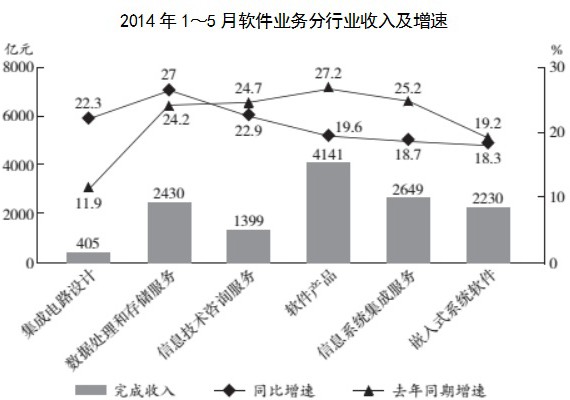 126.2014年1～4月，我国软件和信息技术服务业月均实现软件业务收入约多少亿元？（ ）A.2241	B.2573	C.2914	D.3286127.2014年1～5月，软件业出口额比两年前增长的比例在以下哪个范围之内？（ ）A.低于20%	B.20%～30%之间	C.30%～40%之间	D.高于40%128.2014年1～5月中部地区完成软件业务收入占全国的比重与2013年同期相比上升了约多少个百分 点？（ ）A.0.2	B.1.9	C.4.7	D.7.9129.2014年1～5月完成收入同比增速低于上年同期水平的行业有几个？（ ）A.2	B.3	C.4	D.5130.能够从上述资料中推出的是（ ）。3年5月软件业务收入超过2500亿元4年1～5月东北地区软件业务收入占全国的比重比上年同期有所下降C.2014年1～5月集成电路设计业日均收入超过3亿元D.2014年1～5月完成收入同比增速最快的行业在上年同期增速排名第四1.【答案】B【解析】杏仁是苦味药，因此A项错误。甘味药的主要成分有氨基酸、糖、维生素等，可提高人体的抗病能力，当归、人参都是甘味药，因此B 项正确。黄连不是酸味药，是苦味药，因此C项错误。乌梅是酸味药，不是苦味药，因此D项错误。故本题选B。2.【答案】B【解析】我国的季风区与非季风区分界线为大兴安岭—阴山—贺兰山—巴颜喀拉山—冈底斯山一线，该线西北为非季风区，东南为季风区。而秦岭—淮河一线为我国地理意义上的南北分界线，也是亚 热带季风气候区和温带季风气候区的分界线，B项说法错误。故本题选B。3.【答案】C【解析】本题主要考查价值决定价格、供求影响价格、价格变动对人们生活的影响等考点。A项美 元兑人民币汇率下跌，说明美元贬值人民币升值，赴美旅游费用会降低，排除。B项水是生活必需品，水价提高对居民生活用水量的影响不大，排除。C项高铁和飞机互为替代品，高铁开通后，飞机的需求量可能减少，即航班的客流量可能下降，当选。 D项重大节日免收小型客车通行费会影响居民消费水平，但不能说明居民消费以享受型为主，排除。故本题选C。4.【答案】A【解析】为了防止食用油脂的酸败，通常要加入0.01%～0.02%的没食子酸正丙脂。没食子酸正丙脂 是一种负催化剂，可以延缓食用油脂的酸败。B项二氧化锰和C项硫酸铜都属于正催化剂；D项属于物理反应，加入盐可加速雪的融化。故本题选A。5.【答案】A,C,D【解析】“鹿乳奉亲”讲述了孝子周郯子冒着生命危险，想方设法得到鹿乳来奉养亲人的故事，为《二十四孝》的第六则故事，A项当选。“缘木求鱼”意为爬到树上去找鱼，比喻方向或办法不对，不可能达到目的，出自《孟子·梁惠王 上》，B项不当选。“卧冰求鲤”讲述晋人王祥冬天为继母在冰上捕鱼的故事，被后世奉为奉行孝道的经典故事，最早出自 干宝的《搜神记》，元代郭居敬将其作为第十八则故事列入《二十四孝》中，C项当选。“恣蚊饱血”讲述了晋朝吴猛为了让父亲不受蚊子叮咬，赤裸上身让蚊子吸自己血的故事，为《二十四 孝》的第十九则故事，D项当选。故本题选ACD。6.【答案】A【解析】“孙仲谋”是指三国时期东吴的建立者孙权；“想当年，金戈铁马，气吞万里如虎”讲的 是南朝刘裕。故本题选A。7.【答案】B【解析】全息投影技术也称虚拟成像技术，是利用干涉和衍射原理记录并再现物体真实的三维图像 的技术。适用范围：产品展览、汽车服装发布会、舞台节目、互动、酒吧娱乐、场所互动投影等。3D打印是快速成型技术的一种，它是一种以数字模型文件为基础，运用粉末状金属或塑料等可粘合材 料，通过逐层打印的方式来构造物体的技术。该技术在珠宝、鞋类、工业设计、建筑、工程和施工（AEC）、汽车、航空航天等领域都有所应用。因此，可直接用于建筑建造的技术是3D打印。 故本题选B。8.【答案】C【解析】A项诗文出自欧阳修的《醉翁亭记》，这里的“醉翁”指欧阳修，A项正确。 B项诗文出自诸葛亮的《出师表》，这里的“臣”指诸葛亮，B项正确。C项诗文出自杜甫的《哀江头》，“少陵野老”是杜甫的自称，C项错误。D项诗文出自白居易的《琵琶行》，这里的“江州司马”指白居易，D项正确。 故本题选C。9.【答案】A【解析】根据《党政机关公文格式》的规定，发文字号的年份、发文顺序号用阿拉伯数字标注；年 份应标全称，用六角括号“〔〕”括入；发文顺序号不加“第”字，不编虚位（即1不编为01），在阿拉伯数字后加“号”字，A项符合规定。B项“[]”和“第”不符合规定。C项“08”不符合规定。D项“[]”和“08”不符合规定。故本题选A。10.【答案】B【解析】山东是中国文化发祥地之一，齐鲁文化就诞生于此。齐鲁文化是齐文化和鲁文化的统称， 这两种文化在发展中逐渐有机地融合在一起，形成了以儒学为核心的齐鲁文化。济南、淄博、泰安、曲 阜都是齐鲁文化的重要发祥地。故本题选B。11.【答案】B【解析】由图可知这场战役是巨鹿之战，发生在秦末大起义时，由项羽率领的数万楚军（后期各诸 侯义军也参战），同秦名将章邯、王离所率四十万秦军主力在巨鹿（今河北省邢台市平乡县）交战，是 中国历史上著名的以少胜多的战役之一。项羽破釜沉舟，以大无畏精神在各诸侯军畏缩不进时率先猛攻秦军，带动诸侯义军一起最终全歼王离军，并于八个月后迫使另二十万章邯秦军投降。从此项羽确立了 在各路义军中的领导地位。经此一战，秦朝主力尽丧，名存实亡。因此，A、C、D项错误，B项正确。故本题选B。12.【答案】C【解析】《智取威虎山》描写的是1947年冬，东北民主联军203小分队在首长少剑波的带领下，奉 上级命令进入匪患猖獗的林海雪原保护百姓安全的故事，是一部剿匪片。《铁道游击队》主要讲述的是抗日战争期间一支活跃在铁路线上的游击队员的传奇经历的故事。电影《一江春水向东流》是将传统故事《铡美案》置于抗日战争的背景下拍摄的一部典型的家庭伦理 片。《永不消逝的电波》描述的是共产党地下工作者李侠潜伏在日本最高情报机构76号，用高超的间谍手法 为抗日战争胜利做出贡献的故事。由此可知，C项属于家庭伦理题材，A、B、D项属于战争题材。 故本题选C。13.【答案】B【解析】尼泊尔位于喜马拉雅山南麓，而喜马拉雅山脉地区处在印度洋板块和亚欧板块的交汇地带。当印度洋板块向北俯冲在亚欧板块之下，导致岩石的强度低于应力的强度，产生逆冲断裂，并在破 裂的过程中释放巨大的能量，可能造成中国、尼泊尔边境山体的不稳定，从而引发地震。故本题选B。14.【答案】C【解析】为支持北部湾经济区发展，国家先后批准了钦州保税港区、凭祥综合保税区、北海出口加 工区、南宁保税物流中心和防城港物流中心。C项错误，不存在“北海自由贸易港区”这一说法。故本题选C。15.【答案】C【解析】A项错误，PVC在高温时易产生有害物质，目前很少用于食品包装。 B项错误，PE通常用于制造薄膜、日用品瓶子、管道等，具有耐低温性。C项正确，PP用于制造微波炉餐盒和保鲜盒，是唯一可以放进微波炉的塑料盒。D项错误，PS用于生产碗装泡面盒和快餐盒，遇到超过70度的温度就会释出有害化学物质。 故本题选C。16.【答案】A【解析】第一件大事，中国共产党紧紧依靠人民完成了新民主主义革命，实现了民族独立、人民解 放。第二件大事，中国共产党紧紧依靠人民完成了社会主义革命，确立了社会主义基本制度。第三件大事，中国共产党紧紧依靠人民进行了改革开放新的伟大革命，开创、坚持、发展了中国特色社会主义。 因此，B、C、D三项正确，A项错误。故本题选A。17.【答案】A,B,C【解析】常见的生命探测仪有红外生命探测仪、音频生命探测仪、雷达生命探测仪和光学生命探测 仪。红外生命探测仪可以探测到人体红外热信号，雷达生命探测仪可以探测到呼吸频率信号、心脏电场 的超低频信号。因此，A、B、C项正确。大脑皮层电信号不能被探测到，D项错误。故本题选ABC。18.【答案】C【解析】C项正确，隶书起源于战国，在东汉时期达到顶峰，是在篆书基础上，为适应书写便捷的需要产生的字体。中国文字由小篆转变为隶书，标志着古文字阶段的结束，现代文字的开始，成为古今 文字的分水岭。故本题选C。19.【答案】A【解析】季节不同，北斗七星在前半夜夜空中的位置也不尽相同。因此，我国古代人民就根据它的 位置变化来确定季节。古籍《鹖冠子·环流第五》记载：“斗柄东指，天下皆春；斗柄南指，天下皆夏；斗柄西指，天下皆秋；斗柄北指，天下皆冬。”所以，在冬季，北斗七星的斗柄指向北方，A项正确。故本题选A。20.【答案】C【解析】“鸡鸣狗盗”出自《史记•孟尝君列传》，据记载：齐孟尝君出使秦被昭王扣留，孟一食客装狗钻入秦营偷出狐白裘献给昭王妾以说情放孟。孟逃至函谷关时昭王又令追捕。另一食客装鸡叫引 众鸡齐鸣骗开城门，孟得以逃回齐。“鸡鸣狗盗”用来指微不足道的本领，也指偷偷摸摸的行为，C项正确。故本题选C。21.【答案】C【解析】第一空根据后文“短板更短”可知，是缺少的、忽视的，排除A、D项。第二空，“僵 化”一般形容思想，用“固化”更合理。故本题选C。22.【答案】C【解析】“能言善辩”形容能说会道，有辩才；“绘声绘色”指叙述、描写极其逼真；“口若悬河”形容能说会辩，说起话来没完没了；“侃侃而谈”指人理直气壮、从容不迫地说话。第一空应填入 与“滔滔不绝”意思相近的词，“口若悬河”最恰当。验证第二空，应填入与“一字千金”意思相近，“片言只语”侧重形容话少，填入空格内符合文意。 再看第三空，至少有一半的成功是靠舌头来“创造”的，前后搭配恰当。故本题选C。23.【答案】A【解析】第一空根据词语的搭配习惯，宾语是“重大使命”，“承载”无法与之搭配，排除D项。第二空“臻于完美”是习惯表达，指逐渐进入好的境界；“趋于完美”“日趋完美”仅表示某一事物发 展的趋势，排除B、C项。故本题选A。24.【答案】A【解析】第一句讲本地杂草野花千百年来已经很好地适应当地的气候和土质，不需要过多的养护， 显然，第一空“自然选择”最贴切，直接锁定A项。“洗礼”明显错误；“进化”的对象通常是“物种”，这里讲的是“自然”；“淘汰”与文段意思相 悖。验证第二空，“优势”符合语义。故本题选A。25.【答案】A【解析】词语固定搭配。直接从第一空入手，“揭开面纱”和“揭开谜底”都是固定搭配，“伪 装”明显错误，“帷幕”的谓语应该是“拉开”，排除B、D项。再从后文的“看到了它们的真实面目”可知，“揭开面纱”更符合语境，排除C项。 验证第二空，“孕育生命”是固定搭配。故本题选A。26.【答案】A【解析】文段讲互联网时代虽然“热点”会变“冷”，但涉事单位问责处理机制的运转应依法继续 运行，而不应随公众关注度、媒体参与度的变化而变化。A项“随机应变”指随着情况的变化灵活机动地应付，符合语义。B项“急不择途”形容十分慌乱，顾不上选择道路；C项“顾此失彼”指不能全面兼顾；D项“八面玲 珑”形容人处事机巧圆滑，各方面都敷衍周到，谁也不得罪。B、C、D三项皆不符合语义。故本题选A。27.【答案】D【解析】先看第二空，前文讲车模带来视觉暴力和恶俗炒作，可知此处填入的应该是贬义词，排除 A、C项。再看第一空，“见怪不怪”指看到怪异的现象不要大惊小怪，遇到不常见的事物或意外情况，要沉着镇 静；“屡见不鲜”指常常见到，并不新奇。由后文车模引起人们的“审丑疲劳”可知这种现象经常见到，“屡见不鲜”符合语义，排除B项。故本题选D。28.【答案】D【解析】先看第二空，横线部分前后文并非转折关系，排除A、B项。再看第一空，文段讲东北人口流失问题无需过分紧张，但也不可轻视。C项“漠然置之”指将人或事放 在一边不理，词义较重，排除；“掉以轻心”指对待事物采取轻视而漫不经心的态度，符合语义。验证第三空，“用脚投票”，是指资本、人才、技术流向能够提供更加优越的公共服务的行政区域，符 合前文“趋利避害是人的本性”的语义。故本题选D。29.【答案】B【解析】此题可以从作者的感情倾向上入手。作者对这段精神之旅的描述是“充实”“富有”，因 此可以判断作者是积极的感情倾向。A、D两项的词都是带有贬义的色彩，排除。再看第二空，B、C项中的两个词都可以指走来走去,不知道往哪里走好，心中犹豫不决的意思。通过“心甘情愿地进行着漫长而苦涩的精神之旅”可知对这精神之旅是享受的，“徜徉”还有闲游、安闲 自在地步行的意思，“彷徨”并没有。故本题选B。30.【答案】B【解析】先看第三空，联系后文“不可能总是适应不断变化了的社会现实”，可知对应的应该是“稳定”“即成”或“保守”的文化，先排除C项，“成熟文化”必然在社会发展变化时随之变化。 再看第一空，中心语是“基因”，A项“完善”显然无法与之搭配，排除；根据后文“这就是文化的遗 传”，可知强调基因的“延续”，排除D项。故本题选B。31.【答案】B【解析】先看第一空，“义正辞严”指理由正当充足，措辞严正有力，“抑扬顿挫”形容声音的高 低起伏和停顿转折，二者均无法形容“宣誓与承诺”，排除A、C项。再看第二空，“掷地有声”比喻文章文辞优美，语言铿锵有力，“气壮山河”形容气概豪迈，使祖国山 河因而更加壮丽，显然“掷地有声”更恰当，排除D项。验证B项，“铿锵有力”与“掷地有声”正好构成并列，符合语义。 故本题选B。32.【答案】C【解析】先看第一空，“相濡以沫”比喻一同在困难的处境里，用微薄的力量互相帮助，不符合语 义，排除A项。再看第三空，“生长”无法搭配“英雄与英雄主义”，排除B项。最后看第二空，由于英雄文化与英雄、英雄主义是互为依托，相互之间存在紧密的联系，“出现”无法 体现出这种密切的关系，排除D项。故本题选C。33.【答案】D【解析】此题考查固定搭配，“深化改革”“加强指导”“完善体系”均为固定搭配。 故本题选D。34.【答案】C【解析】直接看第一空，此处呼应前文“思想的灵动”，“缜密”和“连贯”显然不符合语义，排 除B、D项。比较“活跃”和“跳跃”，“跳跃”更具动态，更呼应前文的“灵动”，排除A项。验证第二空，“锲而不舍”比喻有恒心，有毅力，呼应后文“以持续、稳定、渐变为特征的工匠精 神”的内容。故本题选C。35.【答案】C【解析】“轻而易举”“易如反掌”“唾手可得”均形容事情容易做，不用费力气，“一蹴而 就”强调一下子就成功。根据“不可能”可知填入横线的词应与前文“是一个长期过程”意思相反，“一蹴而就”最恰当。故本题选C。36.【答案】C【解析】由文段末句“不少专家学者表示，打捞‘失落’的民间故事刻不容缓”，可知文段接下来 可能讲述如何“打捞‘失落’的民间故事”，C项最为恰当。故本题选C。37.【答案】D【解析】文段首先讲钛合金是未来材料，但加工难度极大；接着重点介绍德国科学家利用专门热处 理的方法，将钛合金的加工难度和成本大大降低。由此可见，只有D项包含这两层意思；A项“适用于大批量的钛合金铸件加工”不是文段重点； B项没有突出“加工难度极大”；C项表述不够完整。故本题选D。38.【答案】C【解析】文段首句就是主旨句，即新闻报道是一种“有机运动”，新闻真实其实是一个动态的过程。后文则对这个“动态的过程”展开论述，说明新闻报道不是给出最终结论，而是对一个阶段所发生 的新闻事实的描述。显然，文段旨在强调新闻报道是与事实真相逐渐接近的过程。A项“新闻真实”的概念文段没有深入介绍，B项新闻该如何深入报道文段也没有体现，D项“难以达 到”表述有误。故本题选C。39.【答案】C【解析】文段围绕小李和妻子如何为外地的父母选择合适的大电视展开论述，从天猫、京东、国 美、苏宁等，可知选择越多，越难做出明智的选择，C项正确。A项“价格选择”有误，文段侧重强调选择哪个渠道购买，且“焦虑”语气过重；B项无中生有；D 项“商家”不是文段的论述重点。故本题选C。40.【答案】A【解析】文段讲在市场经济活动中，城市和农村的市场参与者都会被抛进陌生空间中，“尤其”后 面再次强调，即经济生活信息化和网络化，市场经济的陌生关系将更为复杂。由此可知，文段强调的一 个关键词是“陌生关系”，只有A项符合。故本题选A。41.【答案】B【解析】文段主要从两个方面分析农学专业所面临的困境：一方面是无“农”可学，另一方面是学 农对农学专业学生的吸引力逐渐减弱。B项对文段概括最全面。A项只提到文段后半部分内容，C、D两项 均属于过度延伸。故本题选B。42.【答案】C【解析】文段的论述主体是“雕塑”，据此可以先排除B项。再分析文段内容，前半部分，通过说明中国传统观念和中国传统学术中雕塑的地位，说明历史上对石雕作品的不重视；后半部分则提到当今收藏界只停留于艺术品的财富表象上，而不重视高古石雕的收藏意 义。C项“高古石雕在中国不受重视的原因”是对原文因果关系的概括，最符合题意。 A项并非文段重点内容，D项无中生有。故本题选C。43.【答案】D【解析】A项正确，由“任何学说要成为科学理论，必要条件是它必须是可证伪的，也就是说可以 通过反例来证明其伪”可得知。B项正确，由“即使成为科学的理论，某种意义上仍然是假说”可得知。C项正确，由“科学家的正确态度应该是，不断试图推翻自己建立的学说，寻求对自己学说的批评、探 究更正确的学说”可得知。D项无中生有。故本题选D。44.【答案】D【解析】A项正确，“教育过度”的本质是“由于劳动力市场功能和教育质量等方面的因素，导致 人力资本供给与需求之间的匹配不当”。B项正确，“教育过度”会导致短期内的教育回报率降低。C项正确，根据“因短期内的教育回报率降低……政府未能弥补人力资本回报率下降的市场失灵导致教 育停滞的结果，通常是灾难性的”可推断出。D项“教育”和“经济”的关系文段无从体现，排除。 故本题选D。45.【答案】D【解析】文段首先讲“一带一路”具有开放包容的特征，接着通过一系列机制加以论证，而这每一 个机制便是一种合作方式，D项最恰当。“理念”“空间”“领域”均无法体现“机制”的意思，排除A、B、C项。 故本题选D。46.【答案】D【解析】“它”出现在文段的第二句，前半句是“无论脚步走多远，在人的脑海中，只有故乡的味 道，熟悉而顽固”，由此可知“它”指的是“故乡的味道”，D项正确。故本题选D。47.【答案】C【解析】文段主要讲学术资源虽然是一种权益，但更有一种公共属性，研究者应该让自己的研究成 果成为社会公共知识资源的一部分，使公众能够自由方便地利用这些科学成果。由此可知，文段意在强 调学术资源在注重权益的同时也应该注重公益，C项正确。A项不是文段的意图，B项“获取”文段无从体现，D项无中生有。 故本题选C。48.【答案】C【解析】文段主要谈论心灵的宽广与狭隘，“而”之后的转折是作者的意图之所在，即试图说明为 人的心胸应该宽广。A、B项明显错误，D项偷换概念，并不是要求为人要“胸怀天下”，而是“心胸宽广”。故本题选C。49.【答案】D【解析】D项“与昆明市民人鸥同乐”中“人鸥”多余，导致主语重复，可直接删除“人鸥”二 字。故本题选D。50.【答案】C【解析】横线前讲没有一个母亲能把自己的美学标准生给自己的子女，那么，子女只能自己去建立 自己的美学标准，C项最贴切。A、B项均无法体现自己的美学标准需要自己去建立的意思，D项未提到“建立”。 故本题选C。51.【答案】A【解析】	本题考查图形数列。第一步：观察数列。每个图形右下角数字均相对较大，且为左上角数字的倍数，考虑对角线上的 关系。第二步：题干数列满足如下规律：右下角数字÷左上角数字=右上角数字+左下角数字，即51÷17=1+2，81÷9=6+3。因此原数列未知项为（7+1）×8=64。故本题选A。52.【答案】B【解析】	本题考查小数数列。第一步：观察数列。第三项为整数项，整数部分和小数部分分开考虑不适用，前两项相加正好为整 数，考虑与第三项建立联系。第二步：原数列满足如下规律：a	=（a	+a ）÷2（n∈N+），即2=（1.2+2.8）÷2。因此原数列未知项为（2.8+2）÷2=2.4，验证后项，（2+2.4）÷2=2.2，（2.4+2.2）÷2=2.3， 符合规律。故本题选B。53.【答案】C【解析】将原数列反约分得到： 、 、 、 、 。其中，分子列：2、4、8、16、32、（64），为等比数列；分母列：2、4、7、11、16，后项减前项得到：2、3、4、5、（6），为等差数列。因此原数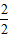 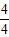 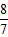 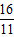 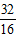 列未知项为 = 。故本题选C。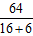 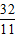 54.【答案】B【解析】原数列为和数列，因此原数列未知项为11+17=28，验证后项，17+28=45，满足规律。 故本题选B。55.【答案】A【解析】原数列后项除以前项得到：3、9、27、（81），为等比数列。因此原数列未知项为243×81=*3，尾数为3，只有A项符合。故本题选A。56.【答案】B【解析】根据树形图可知，第1～6行空心圆的个数依次为1、0、1、1、2、3，为和数列，因此第7～10行空心圆个数依次为5、8、13、21。故本题选B。57.【答案】B【解析】本题考查基础工程问题。设乙用了x分钟，则甲用了（x+15）分钟，丙用了（x-30）分钟。根据题意可得，30×（x+15）+40x+60×（x-30）=6060，解得x=57，即乙用了57分钟。 故本题选B。58.【答案】C【解析】	本题考查基础概率问题。第一步：审阅题干。本题出现“概率”的相关表述，可知为概率问题。第二步：根据基础概率的解题规则，此题“抽到第一科室的概率”等同于“第一科室所对应的比重”。本单位总共有20+21+25+34=100人，则抽到第一科室的概率为 =0.2。故本题选C。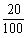 59.【答案】A【解析】	本题考查基础应用问题。第一步：审阅题干。本题根据两班男女生比例和“各有40多名学生”可确定两班人数。第二步：甲班男女生比例为5:6，则甲班总人数为11的倍数，已知甲班有40多名学生，则甲班的学 生人数为44人，其中男生人数为44÷11×5=20人，女生人数为44-20=24人。同理可知，乙班的学生人数为45人，其中男生人数为45÷9×5=25人，女生人数为45-25=20 人。因此，两个班的男生人数之和为20+25=45人，女生人数之和为24+20=44人，前者与后者相差45-44=1人，即多1人。故本题选A。60.【答案】A【解析】	本题考查思维统筹。第一步：审阅题干。本题可通过方程解题。第二步：设天平左右臂长之比为x，根据左臂长×左盘重量=右臂长×右盘重量，可知当右盘重量是左盘的x倍时，天平平衡。因此，将砝码放在左盘，大米放在右盘，平衡时，大米质量为5x千克；把砝 码放在右盘，大米放在左盘，平衡时，大米质量为 千克。5x+ ≥5×2=10，当且仅当x=1时，等号成立。又由题干可知x不等于1，因此该称法称得的大米重量大于10千克，对顾客更有利。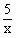 故本题选A。61.【答案】C【解析】根据题意可知，序号1～4的小推车一次能运送的书本分别为10本、16本、14本、18本。要 使运送次数最少，应先选择4号推车。小箱有13个，需要4号推车运送4次，共运送4×18=72本书，此时还剩120-72=48本书未运送。接下来应选择2号推车，中箱只有4个，需2号推车运送2次，共运送2×16=32本，此时还剩48-32=16本书 未运送，还需要1号推车运送2次。综上，小陶最少要运4+2+2=8次，才能把所有书运送到图书馆。 故本题选C。62.【答案】B【解析】根据题干所给公式，可知1 （2 3）=1 32=2×1+32=11。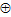 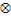 故本题选B。63.【答案】D【解析】先考虑60（12和10的最小公倍数）分钟内的情况。即一个小时内，驶入60÷12=5辆公交车，离开60÷10=6辆，则一小时停车场内公交车减少一辆。9小时后，停车场内只剩1辆公交车，且10分 钟后离开，即9小时10分钟后停车场内公交车全部开出。因此当天下午4点10分时停车场里的公交车全部 开出。故本题选D。64.【答案】B【解析】设每件成本为x，降价5%，即降价5元，单位多订购了20件，根据题意可得（95- x）×（80+20）-（100-x）×80=100，解得x=70（元）。故本题选B。65.【答案】C【解析】两组学生名字字数之差为10，设其中一组三个字名字的比另一组多x人。而两组学生的人 数相同，因此两个字名字的比另一组少x人。3x-2x=10，则x=10。故本题选C。66.【答案】C【解析】本题考查基础经济问题。第一步：审阅题干。本题出现“售价、获利”，可知为经济问题。第二步：设这批夏装单件进价为x元。根据题意可知，1.6x×200+1.3x×100+0.7x×100-400x=15000， 解得x=125。因此这批夏装的单件进价为125元。故本题选C。67.【答案】C【解析】	本题考查基础应用。第一步：审阅题干。本题出现“工资、高多少”，可知为基础应用问题。第二步：设丙的工资为x元/月，根据题意可知， +400=x，解得x=8200。故本题选C。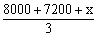 68.【答案】D【解析】本题考查日期问题。第一步：审阅题干。本题出现“几月几日、日期”，可知为日期问题。第二步：该工厂员工一周的总工作时间为5×8+5=45小时，500÷45=11……5，即小王工作了11周零5个小时，多出的5小时只能是第一天上班的5小时，所以小王上班的那天为周六。如当年7月1日是周六，那 么6月下旬只有6月24日为周六。故本题选D。69.【答案】A【解析】本题考查基础工程问题。第一步：审阅题干。题干涉及两种组装方案，组装总量一定，可知为基础工程问题。第二步：设一号车间每天组装x辆自行车，二号车间每天组装y辆自行车，根据题意可列方程：，解得x=630，y=420。因此一号车间每天比二号车间多组装630-420=210辆自行车。 故本题选A。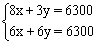 70.【答案】A【解析】本题考查容斥极值。第一步：审阅题干。题干涉及四款软件、每个软件的使用人数情况以及总人数，求至少，可知为容斥极 值问题。第二步：要使使用过全部四款手机软件的人数最少，则应让没使用过全部四款手机软件的人最多。则使 用过全部四款手机软件的占比至少为1-（1-68%）-（1-87%）-（1-75%）-（1-82%）=12%，即至少有1000×12%=120人。故本题选A。71.【答案】D【解析】	本题考查溶液问题。第一步：审阅题干。本题出现“溶液、浓度”，可知为溶液问题。第二步：设倒入A试管中的盐溶液浓度为a，将溶液倒入A试管时，混合之后的浓度为 = ；同理，经过B、C试管的混合之后溶液浓度为 = =1%，解得a=24%。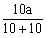 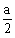 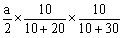 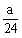 故本题选D。72.【答案】D【解析】	本题考查三者容斥问题。第一步：审阅题干。本题干涉及三种学习方式并给出每种学习方式的人数，可知为三者容斥问题。 第二步：根据三集合容斥原理可知，参加问卷调查的人数为180+200+100-20-50×2=360人，问卷回收率为90%，则发放的问卷数为360÷0.9=400份。故本题选D。73.【答案】C【解析】	本题考查容斥极值。第一步：审阅题干。已知班级总人数，三个项目报名人数各不相同，求最多有多少人未报名比赛， 可知为容斥极值问题。第二步：设既参加100米也参加200米的人数为x人，既参加100米也参加400米的人数为y人，既参加200米也参加400米的人数为z人，则未参加比赛的人数为50-（27+25+21）+（x+y+z）=（x+y+z-23）人。要使未参加比赛的人数最多，则应 使（x+y+z）最大，即只参加一项比赛的人数最少，由（x+y）+（x+z）+（y+z）≤27+25+21可知，x+y+z≤ =36.5，最大为36人。因此未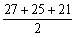 参加比赛的人数最多为36-23=13人。故本题选C。74.【答案】C【解析】本题考查基础应用。第一步：审阅题干。每天都比上一日增加1000升，为等差数列问题。由于售罄的天数不是很多，采取枚 举方式进行求和更为直接。第二步：结合选项，截至8日午夜12时，总进油量为4+7=11万升，总销量为1+1.1+1.2+1.3+1.4+1.5+1.6+1.7=2.7×4=10.8万升，还剩下0.2万升；接下来9日当天又进油1万升，此 时库存1.2万升，理论上9日应销售1.8万升，大于库存量，因此9日将售罄。故本题选C。75.【答案】C【解析】	本题考查基础行程问题。第一步：审阅题干。本题可根据百分数折算比例份数关系解题。第二步：速度提高25%，即速度变为原来的 ，则时间变为原来的 （路程一定时，时间与速度成反比）。比原定时间提前12分钟到达，则原定时间为12÷（1- ）=60分钟。以原定速度飞行600千米后，再将速度提高 ，则飞行600千米后，速度变为原来的 ，时间变为原来的。可提前5分钟到 达，则飞行600千米后剩余路程原定时间为5÷（1- ）=20分钟。因此飞行600千米的原定时间为60- 20=40分钟，因此总路程为600÷（1- ）=900千米。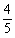 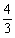 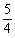 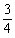 故本题选C。76.【答案】D【解析】本题考查属性类规律。第一步：观察图形。题干各图形整体匀称，元素较为多、杂，可以考虑属性类规律。第二步：分析题干各图形的属性类特征。①③④图形均为中心对称图形，②⑤⑥图形均为轴对称图形。 故本题选D。77.【答案】D【解析】A项正面与右面为相对面，不可能相邻，排除；B项含虚线的两个面为相对面，不可能相 邻，排除；C项正面与右面为相对面，不可能相邻，排除。故本题选D。78.【答案】B【解析】如下图所示，题干各图形中相同编号的角依次循环互换，则第三个图形的3号角互换，得 到问号处图形，只有B项符合。验证后面图形，B项图形的1号角互换，得到第五个图形，符合规律。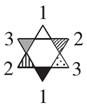 故本题选B。79.【答案】B【解析】每一行各图形的封闭空间数之和均等于2，则问号处图形的封闭空间数应为2，只有B项符 合。或者，每一行各图形中横线数与竖线数均相差1，只有B项符合。 故本题选B。80.【答案】C【解析】每一列上面两个图形叠加，去掉方向相同的箭头，得到最下面图形，则问号处应为C项图 形。故本题选C。81.【答案】B【解析】白色面和白色面不相邻，阴影面和阴影面不相邻，排除A、C、D项。 故本题选B。82.【答案】A【解析】第一组图形均有一条竖向对称轴，第二组图形均有一条方向为“左上—右下”的对称轴， 只有A项符合。故本题选A。83.【答案】D【解析】题干第一组图形中，前两个图形叠加，去同存异，得到第三个图形。 第二组图形遵循此规律，则问号处应为D项图形。故本题选D。84.【答案】C【解析】题干第一组图形中，第一个和第三个图形叠加，去异存同，得到第二个图形。第二组图形 遵循此规律，则问号处应为C项图形。故本题选C。85.【答案】B【解析】本题考查具象类规律。第一步：观察图形。题干各图形均为瓶子，考虑具象类常用规律。题干各图形均为广口瓶，且瓶身与瓶 底之间没有凹陷，则问号处图形应为广口瓶，且瓶身与瓶底之间没有凹陷。第二步：分析选项，确定答案。 A项：是细口瓶，排除。B项：是广口瓶，且瓶身与瓶底之间没有凹陷，当选。 C项：是细口瓶，排除。D项：瓶身与瓶底之间有凹陷，排除。故本题选B。86.【答案】C【解析】本题考查反义关系。第一步：分析题干词语间的关系。“精致”和“粗糙”为反义关系。 第二步：分析选项，确定答案。A项：“河水”和“海水”为反对关系，排除。 B项：“山峰”和“深渊”为反对关系，排除。 C项：“违背”和“遵循”为反义关系，当选。 D项：“怀疑”和“守信”无明显联系，排除。故本题选C。87.【答案】D【解析】《教师法》是为教师制定的，尊师重教是《教师法》中的一条规定；D项《婚姻法》是为 夫妻制定的，婚姻自主是《婚姻法》中的一条规定。故本题选D。88.【答案】B【解析】题干前四个字符是数字，且第二和第三个数字相同，排除C项。最后四个字符为字母，且第一个字母和第二个字母为相同的小写字母，排除D项； 最后两个字符为大写的不相同字母，排除A项。故本题选B。89.【答案】A【解析】本题考查修饰关系选项逐一代入。A项：“富强”修饰“国家”，“和谐”修饰“社会”，前后关系一致，当选。B项：后一个词语均修饰“社会”，但前一个词语均不能被“富强”修饰，排除。 C项：后一个词语均修饰“社会”，但前一个词语均不能被“富强”修饰，排除。 D项：后一个词语均修饰“社会”，但前一个词语均不能被“富强”修饰，排除。 故本题选A。90.【答案】D【解析】“南征北战”和“东讨西伐”为近义关系，且“南”和“北”、“东”和“西”为反义关 系，“征战”和“讨伐”为近义关系；D项“左顾右盼”和“东张西望”为近义关系，且“左”和“右”、“东”和“西”为反义关系，“顾 盼”和“张望”为近义关系。A项“万”和“千”不是反义关系，排除。B项“古往今来”和“天南地北”不是近义关系，排除。 C项“三四”和“新旧”不是近义关系，排除。故本题选D。91.【答案】D【解析】风扇和空调均具有制冷功能，但二者原理不同，且空调比风扇先进；D项蜡烛和电灯均具 有照明功能，但二者原理不同，且电灯比蜡烛先进。A、B项无明显的先进性之分，C项宣纸和电脑无明显联系，均排除。 故本题选D。92.【答案】A【解析】酒驾会导致被吊销驾驶证，A项犯罪会导致受到法律制裁，均为因果关系。 B项退休是领取养老金的必要条件，D项护照是出国旅游的必要条件，均排除。C项不存在因果关系，排除。故本题选A。93.【答案】D【解析】烽火台通过烟火传递军情，烟火是烽火天传递军情的必要条件； D项飞机通过导航仪确定方向，导航仪是飞机确定方向的必要条件。A项海洋不是货轮运输货物的必要条件，货轮也可以在江河上运输货物，排除。 B项明显与题干不符，排除。C项钟表不是通过电量显示时间的，排除。故本题选D。94.【答案】A【解析】“治理污染”和“攻读学业”均为动宾结构。B项“学习”与“学业”搭配不如“攻读”与“学业”搭配恰当，排除。C项“清理”和“治理”、“学业”和“功课”虽都能构成近义关系，但“治理”的范围比“清 理”广，“学业”的范围比“功课”广，前后关系不一致，排除。D项同理，排除。故本题选A。95.【答案】C【解析】选项逐一代入。A项书桌是家具的一种，花岗岩和石膏二者无明显联系，排除。B项家电和家具二者为并列关系，花岗岩是岩石的一种，前后逻辑关系不一致，排除。C项木材是制作家具的原材料之一，花岗岩是制作雕塑的原材料之一，前后逻辑关系一致。 D项房间里可能有家具，石矿里可能有花岗岩，但前后词语位置不一致，排除。故本题选C。96.【答案】B【解析】本题考查削弱类。第一步：分析题干论点论据。论点：饮用咖啡因将影响年轻人的身体健康。论据：多饮用含咖啡因饮料的年轻人，胆固醇指标严重超标的比例明显超过那些不饮用含咖啡因饮料的 年轻人。第二步：分析选项，确定答案。A项：指出胆固醇指标是身体是否健康的指标之一，在论点和论据之间建立联系，支持题干论点，排 除。B项：指出常喝含咖啡因饮料的年轻人胆固醇指标严重超标的比例高另有他因，最能质疑题干论点，当 选。C项：“饮食清淡的人”与题干论证无关，排除。D项：未说明含咖啡因的饮料对年轻人健康是否有影响，不能质疑题干论点，排除。 故本题选B。97.【答案】D【解析】本题考查翻译推理。第一步：翻译题干信息。通过资源炒作暴富∨凭借权钱交易腐败发财→￢创新有真正的动力。 第二步：分析选项，确定答案。A项：通过土地资源炒作暴富无法推出凭借权钱交易腐败发财，排除。B项：￢凭借权钱交易腐败发财→创新就会有真正的动力，“￢凭借权钱交易腐败发财”否定前件的一 个选言肢，无法推出否定后件，排除。C项：￢创新有真正的动力→通过土地资源炒作暴富，“￢创新有真正的动力”肯定后件，无法推出必 然性结论，排除。D项：创新有真正的动力→￢凭借权钱交易腐败发财，“创新有真正的动力”否定后件，可推出否定前件，即“￢（通过资源炒作暴富∨凭借权钱交易腐败发财）”，等价于“￢通过资源炒作暴富∧￢凭借 权钱交易腐败发财”，可以推出，当选。故本题选D。98.【答案】B【解析】本题考查加强类。第一步：分析题干论点论据。论点：尽管苹果对其供应商有着苛刻的要求，但还是有很多企业趋之若鹜。论据：企业知道自己尽管利润不高，但是成为苹果供应商对自己也是有益的事；如果不是成为苹果的供 应商，或许还无法赚取目前所拥有的利润。第二步：分析选项，确定答案。A项：苹果公司的利润大于其上下游企业的利润，并未体现其对上下游企业的作用，不能支持题干论 点，排除。B项：苹果公司为其上下游企业带来了足够的利润，说明成为苹果供应商对企业是有益的，能够支持题 干论点，当选。C项：“有些企业”仅为个例，能够加强题干论点，但加强力度不及B项，排除。 D项：苹果公司的模式可以被仿效，与企业想成为苹果的供应商无关，排除。故本题选B。99.【答案】D【解析】本题考查结论类。第一步：审阅题干。题干给出部分信息，问法为“可以推出”型，确认考查结论类。第二步：分析选项，确定答案。A项：根据“不良细胞可能导致癌变，NK细胞能尽早发现并攻击不良细胞和感染细胞”，只能推出NK细 胞能够攻击不良细胞，NK细胞缺乏会产生什么结果不能确定，排除。B项：题干未比较酸奶和药物对付流感的效果，不能推出，排除。C项：题干未比较“军队”型细胞和“警察”型细胞的抗感染能力，不能推出，排除。D项：由“NK细胞（警察型细胞）能尽早发现并攻击那些可能导致癌变的不良细胞和感染细胞”可知， 该类细胞有助于抗癌，可以推出，当选。故本题选D。100.【答案】B【解析】本题考查翻译推理。第一步：翻译题干信息。③D住蓝帐篷→E住蓝帐篷。第二步：根据题干信息解题。本题需要选择肯定不符合题干要求的选项，可将选项逐一代入。A项：结合①可知，嘉宾A、B、C入住红色帐篷，则嘉宾D、E可能入住黄、蓝帐篷。若嘉宾D住黄色帐 篷，嘉宾E住蓝色帐篷，则满足题干全部要求，排除。B项：结合①②③可知，嘉宾B、C、D、E都入住蓝色帐篷，嘉宾A入住红色帐篷，则不能满足④的要求， 肯定不符合题干要求，当选。C项：结合①②可知，嘉宾A入住红色帐篷，嘉宾B、C入住蓝色帐篷，嘉宾D、E入住黄色帐篷，则满足题 干全部要求，排除。D项：结合①②③可知，嘉宾A、E入住红色帐篷，嘉宾D入住黄色帐篷，嘉宾B、C入住蓝色帐篷，则满足 题干全部要求，排除。故本题选B。101.【答案】D【解析】李教授妻子用“张教授治学严谨，他从来没有学术不端的行为”这一个别案例来说明学术 腐败并非已经到了非惩治不可的地步，因此D项最能反驳其观点。A、C项均为无关项，B项“可能”的说法力度较弱。 故本题选D。102.【答案】A【解析】由“（5）庚反对1号和2号提案”和“丁的选择与庚正好相反”。可知丁赞成1号和2号提 案，又因甲、乙、戊赞成1号提案，故至少有4人赞成1号提案，超过半数，因此1号提案能通过。故本题选A。103.【答案】B【解析】由题干第一句、第二句可分别推出A、C项。B项，呼出的气体难闻并不一定是由肥胖症造成的，因此不能通过气体是否难闻来判断呼气者是否患有 肥胖症。D项，题干中味道难闻的气体指的就是甲烷和氢气，因此可以推出。 故本题选B。104.【答案】B【解析】题干现象：研究表明适当休息可以提高工作效率，某公司增加了员工休息时间，但生产业 绩却没有上升，反而明显下降。题干中的研究结论适用的情况是“当完成一项复杂艰巨的任务时”，B项指出该公司员工做的都是单一 机械运作，不适用该研究结论，因此生产业绩不升反降，最能解释题干矛盾现象。A、C项与研究结论的关联不大，解释力度较小，均排除。 D项属于无关项，排除。故本题选B。105.【答案】C【解析】论点：喝酸奶可降低儿童蛀牙的风险。论据：一是对比黄油、奶酪和牛奶没预防蛀牙效 果；二是酸奶中的蛋白质能预防蛀牙。A项只说明黄油、奶酪和牛奶对儿童牙齿的防蛀效果不明显，不能支持论点。 B项直接削弱了论点。C项通过数据说明食用酸奶确实可降低蛀牙发生率，支持论点。D项“许多国家的科学家都在研究”并不能说明酸奶的作用，不能支持论点。 故本题选C。106.【答案】A【解析】本题考查科学类定义判断。第一步：分析定义要点。（1）“纵向兼并”的定义要点是“生产过程的不同阶段”；（2）“横向兼 并”的定义要点是“同一个市场”；（3）“混合兼并”的定义要点是“两个没有关联的市场”。第二步：分析选项，确定答案。A项：果汁公司和可乐公司，经营产品都属于饮料，属于同一个市场，符合横向兼并，当选。 B项：手机公司和电脑公司，不属于生产过程的不同阶段，不符合纵向兼并，排除。C项：面粉是面包的原料，面粉厂和面包厂不属于两个没有关联的市场，不符合混合兼并，排除。D项：商品房与物业管理存在关联，商品房开发公司和物业管理公司不属于两个没有关联的市场，不符 合混合兼并，排除。故本题选A。107.【答案】C【解析】本题考查管理类定义判断。第一步：分析定义要点。“地方保护主义”的定义要点：①地方政府利用其手中的行政权力；②对本地 企业和外地企业在经济上实行差别待遇；③维护或扩大该地方局部利益的倾向。第二步：分析选项，确定答案。A项：拒绝外地游客参观，未体现对本地和外地企业在经济上实行差别待遇，不符合②，排除。 B项：政府仅夸大外地同类产品的缺陷，没有利用行政权力，不符合①，排除。C项：保护当地超市利益符合③，利用行政权力对跨国超市集团收取高额税费，符合①②，符合定义， 当选。D项：对重度污染问题不理睬、不治理，未体现对本地和外地企业在经济上实行差别待遇，不符合②， 排除。故本题选C。108.【答案】A【解析】本题考查科学类定义判断。第一步：分析定义要点。“明适应”的定义要点是“由暗处转入亮处”，“暗适应”的定义要点是“照 明停止或由亮处转入暗处”。第二步：分析选项，确定答案。A项：从阳光照射的室外进入漆黑的影院，是“由亮处转入暗处”，属于暗适应，当选。B项：患者摘掉蒙在眼睛上的纱布接触到光线，是“由暗处转入亮处”，属于明适应，排除。 C项：白天车辆从光线较暗的隧道驶出，是“由暗处转入亮处”，属于明适应，排除。D项：从光线较暗的地下室到阳光耀眼的室外，是“由暗处转入亮处”，属于明适应，排除。 故本题选A。109.【答案】A【解析】本题考查管理类定义第一步：分析定义要点。“竞业禁止”的定义要点：①在任职时接触或可能接触到商业秘密的员工；②竞争企业。 第二步：分析选项，确定答案。A项：编程人员不一定会接触到商业机密，且网吧与网络公司不存在竞争关系，不属于竞业禁止的约束 范畴，当选。B项：偷偷出卖给另一家手机制造企业属于竞业禁止的约束范畴，符合定义，排除。C项：辞职后在原店对面开了一家蛋糕店属于竞业禁止的约束范畴，符合定义，排除。 D项：在另一家服装公司高薪兼职属于竞业禁止的约束范畴，符合定义，排除。故本题选A。110.【答案】B【解析】“蘑菇效应”是指一开始没人关注，等有人关注的时候自己已经有足够的能力了。 B项中演员小王刚开始并没有受到重视，后来成名片约不断表明已有足够的能力，符合定义。其他选项均不符合定义。故本题选B。111.【答案】D【解析】“自媒体”的定义要点是“提供或分享他们的真实看法、自身新闻”。A项张教授将课件上传到网上，B项小李在微博上和网友讨论，C项小张将拍摄的东西分享给网友，均符 合要点，排除。D项老刘仅是浏览新闻，没有提供或分享自己的真实看法或自身新闻，不符合定义。 故本题选D。112.【答案】D【解析】“物质”的定义要点是“客观实在性”“不以人的意识为转移”。D项“梦中树”不具有客观实在性，且受人的意志影响，不符合要点，不属于物质范畴。 A、B、C项均符合定义，排除。故本题选D。113.【答案】C【解析】“行政许可”的定义要点：①根据公民、法人或者其他组织的申请；②经依法审查，准予 其从事特定活动。A、B、D项均是申请后经过依法审查而被准许从事特定活动，符合①②，排除。C项公务员职务的任免不是根据申请，也不是准予从事特定活动，不符合①②，排除。 故本题选C。114.【答案】A【解析】“恐怖症”的定义要点是“这种恐惧相对于实际的威胁是夸大的和非理性的”。A项张亮的紧张和害怕，相对于上司带来的压力是不夸张的、理性的，不符合要点，不符合定义。B项张伟害怕无毒的小蜘蛛，C项刘红因一次摔倒而不敢去商场，D项王明对电梯门无谓的担心，这些心 理相对于实际的威胁均是夸张的、非理性的，符合要点，排除。故本题选A。115.【答案】A【解析】本题考查经济类定义判断。第一步：分析定义要点。“棘轮效应”的定义要点是“人的消费习惯易于向上调整，而难于向下调 整”。第二步：分析选项，确定答案。A项：赵老板生活水平下降后还是难以改变出行坐高档汽车的习惯，体现了“难于向下调整”，符合定 义要点，当选。B项：未体现消费习惯是否可逆，不符合定义要点，排除。C项：老朱安之若素地重新回归没有钱的生活属于“易于向下调整”，不符合定义要点，排除。 D项：王老汉不舍得用空调属于“难于向上调整”，不符合定义要点，排除。故本题选A。116.【答案】B【解析】本题考查比重作差。第一步：查找相关材料。题干命题点的对应材料在第一段，即2015年国家自然科学基金委全年共接收173017项各类申请，同比增长约10%，择优资助各类项目40668项，比上年增加1579项。 第二步：根据已知条件解题。2015年国家自然科学基金委全年平均资助率较2014年增长 -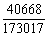 ，即减少1.6个百分点，B项与之最接近。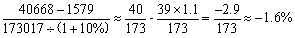 故本题选B。117.【答案】B【解析】本题考查现期比重。根据文字材料第一段和第三段可知，2015年地区科学基金资助的直接费用为10.96亿元，国家自然科学基金委资助直接费用为218.8亿元。因此2015年地区科学基金资助的直接费用占总额的比重为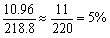 。故本题选B。118.【答案】B【解析】本题考查现期平均量。根据文字材料第二段可知，重点项目资助625项，直接费用17.88亿元。因此2015年重点项目的平均资助强度为 万元。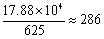 故本题选B。119.【答案】C【解析】本题考查基期计算。根据材料第三段可知，青年科学基金资助16155项，比上年减少266项，平均资助率24.6%，同比下降0.7个百分点。因此2014年国家自然科学基金委共接收青年科学基金的申请数为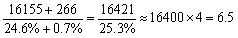 万顷。故本题选C。120.【答案】D【解析】本题考查综合分析。A项错误：根据材料第二段可知，重点项目资助625项，直接费用17.88亿元。重大项目资助20项，直接费用3.18亿元，则重点项目的平均资助强度为 ，重大项目的平均资助强度为 ，重点项目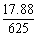 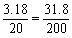 平均资助强度分子小且分母大，因此重点项目的平均资助强度小于重大项目的平均资助强度，排除。 B项错误：根据材料第二、三段可知，2015年面上项目资助16709项，比上年增加1709项，青年科学基金资助16155项，比上年减少266项，则2014年面上项目资助项数为16709-1709=15000项，2014年青年科学基金资助项数为16155+266=16421项，前者少于后者，排除。C项错误：根据材料第二、三段可知，2015年面上项目平均资助率为22.9%，青年科学基金资助平均资助率24.6%，前者低于后者，排除。D项正确：根据材料第二、三段可知，2015年重点项目资助增长率为3.3%，地区科学基金资助2829项，比上年增加78项，则其增长率为 ，前者高于后者，当选。故本题选D。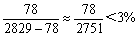 121.【答案】B【解析】本题考查增长量计算。第一步：查找相关材料。题干命题点的对应材料在表格倒数第三行，即2010年收到法定继承案件28439件，增长率为25.45%。第二步：根据已知条件解题。根据公式增长量= ×现期增长率可知，2010年收到的法定继承案件比上年增加	×25.45%≈ ×  =	=5680件，B项与之最接近。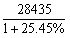 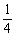 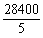 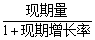 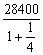 故本题选B。122.【答案】C【解析】本题考查比重比较。第一步：查找相关材料。题干命题点的对应材料在表格第三列，即2010年婚姻家庭类案件总收案数增速 为2.47%，离婚类案件为1.92%，赡养纠纷类案件为-7.74%，抚养、扶养关系纠纷案件为2.65%，抚育费纠纷案件为-6.27%。第二步：根据已知条件解题。根据部分增速＞总体增速，则现期比重＞基期比重可知，2010年收案数占 当年婚姻家庭类案件总收案数比重比上年有所提升的是抚养、扶养关系纠纷案件（2.65%＞2.47%）。故本题选C。123.【答案】C【解析】本题考查比重作差。第一步：查找相关材料。题干命题点的对应材料在表格第四行，即2010年结案的婚姻家庭类案件数为1379463件，以调解方式结案数为673749件，以判决方式结案数为373883件。第二步：根据已知条件解题。2010年结案的婚姻家庭类案件中，以调节方式结案的比重比判决方式高×100%≈  ×100%≈21.4%，即高约21.7个百分点，C项与之最接近。故本题选C。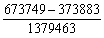 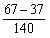 124.【答案】A【解析】本题考查比重比较。第一步：查找相关材料。题干命题点的对应材料在表格，即第四、五列数据。第二步：根据已知条件解题。2010年抚养、扶养关系纠纷案件以调解方式结案的案件占该类型总结案数的比重为	≈  =60%，抚育费纠纷案件为＜50%，其他类婚姻家庭案件为 ＜50%，其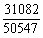 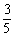 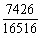 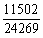 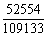 他类继承案件为	＜50%，因此占比最大的是A项。故本题选A。125.【答案】D【解析】本题考查综合分析。A项错误：根据表格可知，遗嘱继承总结案数（4076件）＞收案数（4054件），抚育费纠纷总结案数（24269件）＞收案数（24020件），因此不只有遗嘱继承案件的总结案数多于收案数，排除。B项错误：根据表格可知，收案数比上年上升，即收案数的增长率大于0，表中增长率大于0的不只有遗嘱继承案件一种，排除。C项错误：根据表格可知，遗嘱继承案件总结案数为4076件，其中调解案件数为1790件，因此调解案件数为总结案件数的 ≈43%＞40%，排除。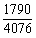 D项正确：根据表格可知，遗嘱继承案件的已判决案件为1439件，总结案数为4076件，已判决案件数为总结案数的 ≈35%＞ ，当选。故本题选D。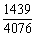 126.【答案】B【解析】本题考查现期平均量。第一步：查找相关材料。题干命题点的对应材料在文字材料第一段，即2014年1～5月，我国软件和信息技术服务业实现软件业务收入13254亿元，5月份完成收入2968亿元。第二步：根据已知条件解题。2014年1～4月，我国软件和信息技术服务业月均实现软件业务收入为≈ =2500亿元，B项与之最接近。故本题选B。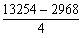 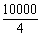 127.【答案】B【解析】本题考查间隔增长率。第一步：查找相关材料。题干命题点的对应材料在文字材料第一段，即2014年1～5月，软件业实现出口182亿美元，同比增长14.8%，增速比去年同期高4.7个百分点，则2013年1～5月同比增长14.8%-4.7%=10.1%。第二步：根据已知条件解题。根据隔期增速公式r=a%+b%+a%×b%可知，2014年1～5月，软件业 出口额比两年前增长的比例为14.8%+10.1%+14.8%×10.1%≈26%，介于20%～30%之间。故本题选B。128.【答案】A【解析】本题考查比重作差。第一步：查找相关材料。题干命题点的对应材料在文字材料，即2014年1～5月全国完成软件业务收入13254亿元，同比增长20.9%；中部地区完成收入491亿元，同比增长28.8%。第二步：根据已知条件解题。根据公式两期比重差值公式可知，2014年1～5月中部地区完成软件业务收入占全国的比重与2013年同期相比上升了 × ＜0.05×8%=0.4%，即上升了不到0.4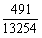 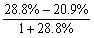 个百分点，只有A项符合。故本题选A。129.【答案】C【解析】本题考查查找数据。题干命题点的对应材料在折线图，即2014年1～5月完成收入同比增速低于上年同期水平的行业有信息技术咨询服务、软件产品、信息系统集成服务和嵌入式系统软件，共4个。故本题选C。130.【答案】D【解析】本题考查综合分析。A项错误：根据文字材料第一段可知，2014年5月份完成收入2968亿元，同比增长20.6%，则2013年5月软件业务收入为 ＜ =2500亿元，排除。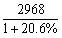 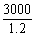 B项错误：根据文字材料第一段可知，2014年1～5月，我国软件和信息技术服务业实现软件业务收入同比增长20.9%，东北地区同比增长22.6%，根据部分增速高于整体增速，则部分占整体的比重上 升可知，2014年1～5月东北地区软件业务收入占比较上年同期上升，排除。C项错误：根据柱形图可知，2014年1～5月集成电路设计业实现软件业务收入405亿元，而2014年1～5月共有31+28+31+30+31=151天，因此日均收入为 ＜3亿元，排除。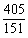 D项正确：根据折线图可知，2014年1～5月完成收入同比增速最快的行业为数据处理和存储服务，其在2013年1～5月完成收入的同比增速排名第四（前三依次为软件产品、信息系统集成服务和信息技术咨询服务），当选。故本题选D。1.关于中药，下列归类正确的是（）。A.辛味药：连翘、杏仁B.甘味药：当归、人参C.酸味药：陈皮、黄连D.苦味药：黄柏、乌梅2.关于气候，下列说法不正确的是（）。A.能言善辩讷口少言实现B.绘声绘色不露声色完成C.口若悬河片言只语创造D.侃侃而谈缄口不言获取生态安全。依次填入划横线部分最恰当的一项是（）。A.选择 优势B.淘汰 好处C.洗礼 优点D.进化 长处依次填入划横线部分最恰当的一项是（）。A.习以为常 美B.见怪不怪 丑C.司空见惯 美D.屡见不鲜 丑A.视而不见但是远走高飞B.粗心大意然而择木而栖C.漠然置之而且北雁南飞D.掉以轻心毕竟用脚投票依次填入划横线部分最恰当的一项是（）。A.义正辞严 振聋发聩B.铿锵有力 掷地有声C.抑扬顿挫 铿锵有力D.掷地有声 气壮山河依次填入划横线部分最恰当的一项是（）。A.活跃 持之以恒B.缜密 精益求精C.跳跃 锲而不舍D.连贯 坚持不懈A.AB.BC.CD.D86.精致∶粗糙A.河水∶海水B.山峰∶深渊C.违背∶遵循D.怀疑∶守信